BÁO CÁO Tình hình Kinh tế - Xã hội tháng 02 năm 2021A. TÌNH HÌNH KINH TẾ - XÃ HỘI THÁNG 02-20211. Tài chính – tín dụngDịch bệnh Covid-19 đã ảnh hưởng tới thu ngân sách của Tỉnh (tính đến 31/01/2021), so với cùng kỳ năm trước một số khoản thu ngân sách trên địa bàn của Tỉnh giảm nhiều, trong đó Thu từ Khu vực kinh tế ngoài quốc doanh giảm 32,19%, Thu từ doanh nghiệp đầu tư nước ngoài giảm 39,20%, Thu xổ số kiến thiết giảm 65,26%. Tuy nhiên một số nguồn thu vẫn tăng như: Thu từ doanh nghiệp nhà nước 4,30%; Thu từ hoạt động xuất nhập khẩu tăng 47,37% … Thu ngân sách nhà nước trên địa bàn tháng 01-2021 (tính đến 31-01-2021) ước tính đạt 912.019 triệu đồng; so với dự toán cả năm đạt 11,20%, so với cùng kỳ bằng 65,37%; Thu nội địa ước đạt 903.834 triệu đồng, đạt 11,25% dự toán năm, so với cùng kỳ bằng 65,05%; Thu từ hoạt động xuất nhập khẩu ước đạt 8.185 triệu đồng, đạt 7,80% dự toán và bằng 147,37% cùng kỳ. Tổng chi ngân sách địa phương tháng 01-2021 đạt 730.358 triệu đồng, đạt 5,19% dự toán năm, bằng 66,09% cùng kỳ năm trước. Trong tổng chi tháng 01-2021, chi đầu tư phát triển  đạt 43.599 triệu đồng, đạt  1,29% dự toán năm, bằng 24,67% cùng kỳ năm trước; Chi thường xuyên 679.594 triệu đồng, đạt 8,03% dự toán năm, bằng 85,18% cùng kỳ năm trước. Tổng nguồn vốn huy động của các tổ chức tín dụng trên địa bàn đến cuối tháng 01-2021 ước đạt 50.760 tỷ đồng, bằng 98,36% so với thời điểm 31/12/2020. Tổng dư nợ tín dụng đạt 71.678 tỷ đồng, bằng 99,93% so với thời điểm 31/12/2020; trong đó dư nợ ngắn hạn đạt 51.473 tỷ đồng, tăng 0,60% so với cuối năm 2020, dư nợ trung và dài hạn ước đạt 20.205 tỷ đồng, giảm 1,73% so với cuối năm 2020. Phần lớn dư nợ cho vay nằm ở các lĩnh vực: Nông nghiệp, nông thôn (48.911 tỷ đồng), Cho vay xuất khẩu (2.911 tỷ đồng), cho vay doanh nghiệp vừa và nhỏ (8.087 tỷ đồng). Tỷ lệ nợ xấu trên tổng dư nợ của các tổ chức tín dụng là 0,86%, bằng cuối năm 2020.2. Sản xuất Nông, lâm nghiệp và thủy sản2.1. Ngành Nông nghiệp- Trồng trọt:Vụ Đông Xuân năm 2020-2021: Đến ngày 15 tháng 02 năm 2021, toàn Tỉnh đã xuống giống được 192.726 ha, bằng 96,24% so với cùng kỳ vụ Đông xuân 2019-2020, so với kế hoạch đạt đạt 96,36% (kế hoạch xuống giống 200.000 ha). Trong đó, lúa đang giai đoạn mạ 5.528,7 ha, đẻ nhánh 15.645 ha, làm đòng 58.131,8 ha, trỗ chín 59.447,4 ha, thu hoạch 53.973,3 ha. Năng suất trên diện tích đã thu hoạch ước đạt bình quân 7,11 tấn/ha (cùng kỳ 6,6 tấn/ha).Hoa màu và cây công nghiệp ngắn ngày khác vụ Đông xuân 2020-2021 xuống giống với diện tích 6.641 ha, giảm 1.345,8 ha so với cùng kỳ năm trước. Các loại hoa màu xuống giống gồm: Bắp 1.395 ha; Khoai lang 838 ha; Đậu các loại 83 ha; Rau dưa các loại 2.324 ha.Vụ Hè thu năm 2021: Đến ngày 14/02, toàn Tỉnh xuống giống 12.905 ha/197.000 ha, lúa đang giai đoạn mạ.Về tình hình dịch bệnh trên cây lúa:+ Rầy nâu: diện tích nhiễm 1.982 ha, giai đoạn đẻ nhánh – trỗ chín.+ Bệnh đạo ôn lá: nhiễm 2.108 ha, giai đoạn đẻ nhánh – làm đòng.Tình hình sâu bệnh trên cây hoa màu, cây ăn trái, hoa kiểng: + Trên hoa màu: bệnh bọ trĩ, sâu xanh trên bầu bí xuất hiện gây hại nhẹ, đối tượng sâu keo mùa thu hại bắp chưa phát hiện diện tích nhiễm mới. + Trên cây ăn trái: Cây có múi: Sâu đục thân, Nhện, bệnh loét, bệnh vàng lá thối rễ xuất hiện gây hại nhẹ. Xoài: bọ trĩ, bệnh thán thư xuất hiện gây hại nhẹ. + Trên hoa kiểng: bọ trĩ, nhện đỏ trên hoa hồng xuất hiện rải rác. - Về chăn nuôi:   Hiện tại trên địa bàn Tỉnh có phát sinh bệnh trên vật nuôi nhưng chỉ gây hại cục bộ trên các đối tượng nuôi và không lây lan thành dịch. Tuy vậy các ngành chức năng của tỉnh vẫn chủ động thực hiện các biện pháp ngăn chặn dịch phát sinh trên đàn gia súc, gia cầm. Các biện pháp đã được thực hiện bao gồm: tiêu độc khử trùng môi trường; Hướng dẫn người nuôi làm vệ sinh chuồng trại; Kiểm soát chặt chẽ công tác giết mổ, buôn bán vận chuyển gia súc, gia cầm. Tuy vậy trong tháng trên địa bàn Tỉnh vẫn ghi nhận 118 hộ có vật nuôi mắc bệnh với tổng số là 1.747 con, đã tiêu hủy 82 con, tổng đàn nguy cơ là 3.618 con. Bệnh gây hại cục bộ không lây lan thành dịch, vật nuôi mắc bệnh gồm trâu, bò, heo, dê, chó, gà, vịt. Các bệnh truyền nhiễm nguy hiểm khác: như bệnh lở mồm long móng, tai xanh… vẫn đang được giám sát chặt chẽ. Trong tháng qua, cơ quan chức năng đã tổ chức tiêm phòng đợt I năm 2021 và đã tiêm phòng được 91.818 con gà mũi 1, 1.1202.299 con vịt mũi 1.2.2. Ngành Lâm nghiệpĐể chủ động trong công tác bảo vệ rừng, phòng cháy chữa cháy rừng, ngăn chặn kịp thời các hành vi xâm hại tài nguyên rừng, gây cháy rừng; đặc biệt vào các ngày nghỉ, ngày lễ, Tết Nguyên đán Tân Sửu. Ngay từ đầu tháng 02 năm 2021 các ngành chức năng triển khai phân công trực 24/24 tại Ban chỉ huy phòng cháy chữa cháy rừng cơ sở, tổ (đội), trạm chốt, đài quan sát; không được chủ quan, tập trung vào các ngày nghỉ, ngày lễ, Tết để phát hiện cháy sớm; triển khai lực lượng, thiết bị chữa cháy dập tắt kịp thời theo phương châm bốn tại chỗ không để cháy lan trên diện rộng; Nâng cao tinh thần cảnh giác trong công tác bảo vệ rừng, phòng cháy chữa cháy rừng; chủđộng phối hợp với lực lượng Kiểm lâm - Công an – Quân sự tại địa phương tăng cường công tác tuần tra, kiểm soát, tập trung vào các vùng trọng điểm có nguy cơ cháy cao để ngăn chặn kịp thời các hành vi xâm nhập vào rừng trái phép bẫy bắt động vật rừng, sử dụng lửa bắt ong gây cháy rừng, phá rừng, lấn chiếm đất rừng, xử lý nghiêm các hành vi vi phạm. Tăng cường công tác vận động, tuyên truyền trong cộng đồng dân cư ven rừng để nâng cao ý thức bảo vệ rừng, phòng cháy chữa cháy rừng, nhằm hạn chế thấp nhất tình trạng xâm nhập trái phép vào rừng, nhất là trong các tháng cao điểm mùa khô.2.3. Ngành Thủy sảnNuôi trồng thủy sản gặp nhiều khó khăn trong những tháng cuối năm 2020 hiện đang có dấu hiệu hồi phục ở những tháng đầu năm 2021; nhất là cá tra, vì vậy các huyện, thành phố tiếp tục phát triển nuôi trồng thuỷ sản trong ao hầm, lồng bè, nuôi trên ruộng lúa... với đa dạng các loại như cá tra, điêu hồng, cá lóc, sặc rằn... Ước tính tổng sản lượng thủy sản thu hoạch trong tháng 02/2021 đạt 39.138 tấn, giảm 0,88% so với cùng kỳ, trong đó cá tra đạt 34.515 tấn, giảm 1,30% so với cùng kỳ năm 2020. Diện tích nuôi chủ yếu là bãi bồi ở các huyện như: Cao Lãnh, Thanh Bình, Châu Thành.Thị trường xuất khẩu cá tra tiếp tục gặp nhiều khó khăn do tình hình dịch bệnh (Covid-19) diễn biến phức tạp; giá cá tra thương phẩm hiện đang ở mức thấp. Diện tích thả nuôi cá tra mới trong tháng 02 là 83 ha, cộng dồn đến cuối tháng diện tích đang nuôi ước đạt 1.196 ha, tăng 0,25% so với cùng kỳ; diện tích thu hoạch là trong tháng là 159 ha, giảm 0,62% so với cùng kỳ.3. Sản xuất Công nghiệp và Phát triển doanh nghiệp3.1. Sản xuất công nghiệpNhìn chung, hoạt động sản xuất công nghiệp trên địa bàn tỉnh Đồng Tháp trong tháng 2-2021 giảm so với tháng trước và so với cùng kỳ năm trước do dịp Tết Nguyên đán Tân Sửu rơi vào tháng 02, các doanh nghiệp tạm ngưng hoạt động một thời gian. Chỉ số sản xuất toàn ngành công nghiệp tháng 02 năm 2021 so với tháng trước giảm 8,78%, so với cùng kỳ năm trước giảm 10,19%. Trong đó, ngành Khai khoáng giảm 15,52% so với tháng trước và giảm 45,88% so với cùng kỳ; ngành Công nghiệp chế biến, chế tạo giảm 9,71% so với tháng trước và giảm 10,76% so với cùng kỳ; Sản xuất phân phối điện, khí đốt, nước nóng, hơi nước tăng 2,87% so với tháng trước nhưng giảm 2,43% so với cùng kỳ; Cung cấp nước, hoạt động quản lý và xử lý nước thải, rác thải tăng 0,90% so với tháng trước và tăng 0,94% so với cùng kỳ.So với tháng trước và so với cùng kỳ năm trước, hầu hết sản phẩm công nghiệp chủ lực đều có sản lượng giảm: Cát khai thác giảm 15,33% so với tháng trước và giảm 47,16% so với cùng kỳ; Cá philê đông lạnh giảm 6,0% so với tháng trước và giảm 8,71% so với cùng kỳ; Gạo xay xát, lau bóng giảm 2,36% so với tháng trước và giảm 2,40% so với cùng kỳ; Thức ăn thủy sản giảm 11,37% so với tháng trước và giảm 10,56% so với cùng kỳ; Bê tông tươi giảm 23,38% so với tháng trước và giảm 27,23% so với cùng kỳ. Ngoài ra, áo quần các loại giảm 14,36% so với tháng trước nhưng tăng 8,01% so với cùng kỳ; Thuốc lá có đầu lọc tăng 21,05% so với tháng trước nhưng giảm 46,60% so với cùng kỳ; Thuốc chứa pênixilin hoặc kháng sinh khác dạng viên tăng 12,59% so với tháng trước nhưng giảm 59,30% so với cùng kỳ; Dược phẩm chứa hocmôn nhưng không có kháng sinh dạng viên giảm 19,28% so với tháng trước nhưng tăng 6,66% so với cùng kỳ.Chỉ số tiêu thụ của ngành công nghiệp chế biến chế tạo trong tháng 2 giảm 13,34% so với tháng trước và giảm 8,40% so với cùng kỳ năm trước. Cụ thể một số ngành cấp 2 như sau: Sản xuất chế biến thực phẩm giảm 13,43% so với tháng trước và giảm 9,84% so với cùng kỳ năm trước; Sản xuất đồ uống giảm 2,77% so với tháng trước và giảm 64,65% so với cùng kỳ năm trước; Dệt giảm 26,97% so với tháng trước và giảm 37,08% so với cùng kỳ năm trước; Sản xuất trang phục giảm 18,35% so với tháng trước nhưng tăng 27,76% so với cùng kỳ năm trước; Chế biến gỗ và sản xuất sản phẩm từ gỗ, tre, nứa giảm 12,18% so với tháng trước nhưng tăng 43,29% so với cùng kỳ năm trước; Sản xuất thuốc, hóa dược và dược liệu giảm 4,58% so với tháng trước nhưng tăng 36,91% so với cùng kỳ năm trước; Sản xuất sản phẩm từ cao su, plastic giảm 7,95% so với tháng trước và giảm 5,11% so với cùng kỳ năm trước.Chỉ số sử dụng lao động các ngành công nghiệp tháng 02/2021 so với tháng trước tăng 7,88%, chủ yếu do chỉ số lao động ngành công nghiệp chế biến chế tạo tăng 8,26%, còn các ngành Khai khoáng, Sản xuất phân phối điện, khí đốt, nước nóng, hơi nước, Cung cấp nước, hoạt động quản lý và xử lý nước thải, rác thải chỉ tăng nhẹ, lần lượt là 1,79%; 2,94% và 2,19%. So với cùng kỳ năm trước, chỉ số sử dụng lao động tăng 7,56% (trong đó ngành Khai khoáng giảm 2,77%; Chế biến chế tạo tăng 7,99%, Sản xuất phân phối điện, khí đốt, nước nóng, hơi nước tăng 2,94%, Cung cấp nước, hoạt động quản lý và xử lý nước thải, rác thải tăng 2,40%).3.2. Phát triển Doanh nghiệpTrong tháng 01/2021, tỉnh Đồng Tháp có 47 doanh nghiệp đăng ký thành lập mới với tổng số vốn đăng ký là 339.730 triệu đồng. Trong đó có 01 DNTN với vốn đăng ký 100 triệu đồng, 43 công ty TNHH với tổng vốn đăng ký 319.630 triệu đồng, 03 CTCP với tổng vốn đăng ký 20.000 triệu đồng. So với cùng kỳ năm 2020, số doanh nghiệp tăng 9 doanh nghiệp, tổng số vốn đăng ký tăng 227.230 triệu đồng, số lao động giảm 21 người.Phân theo khu vực kinh tế: Trong số 47 doanh nghiệp thành lập mới, có 01 doanh nghiệp thuộc ngành Nông nghiệp với tổng số vốn 9.000 triệu đồng, 14 doanh nghiệp thuộc ngành Công nghiệp – xây dựng với tổng số vốn 103.100 triệu đồng, 32 doanh nghiệp thuộc ngành Dịch vụ với tổng số vốn 227.630 triệu đồng.Số doanh nghiệp tạm ngừng hoạt động trong tháng 01/2021 là 108 doanh nghiệp, tăng 25 doanh nghiệp; số doanh nghiệp quay lại hoạt động là 81 doanh nghiệp, tăng 47 doanh nghiệp; và số doanh nghiệp giải thể là 14 doanh nghiệp, tăng 7 doanh nghiệp so với năm 2020.4. Thực hiện vốn đầu tư phát triển4.1. Vốn đầu tư phát triển do trung ương và địa phương quản lýVốn đầu tư phát triển do trung ương và địa phương quản lý trên địa bàn tỉnh trong tháng 2/2021 ước đạt 250.959 triệu đồng, so với tháng trước tăng 5,07%, so với cùng kỳ năm trước tăng 11,16%. Trong đó, vốn do Trung ương quản lý ước đạt 14.370 triệu đồng, tăng 5,83% so với tháng trước nhưng giảm 0,75% so với cùng kỳ; vốn do Địa phương quản lý ước đạt 236.589 triệu đồng, tăng 5,02% so với tháng trước và tăng 11,98% so với cùng kỳ năm trước. Phân theo nguồn vốn, nguồn vốn ngân sách nhà nước chiếm 213.709 triệu đồng, tăng 4,28% so với tháng trước và tăng 18,79% so với cùng kỳ; vốn vay chiếm 16.626 triệu đồng, tăng 12,0% so với tháng trước nhưng giảm 33,70% so với cùng kỳ năm trước.Tính chung 02 tháng đầu năm 2021, vốn đầu tư phát triển thực hiện được 489.817 triệu đồng, tăng 19,64% so với cùng kỳ năm trước. Trong đó, vốn do các đơn vị trung ương quản lý ước đạt 27.948 triệu đồng, tăng 0,82% so với cùng kỳ năm trước; vốn do các đơn vị địa phương quản lý ước đạt 461.869 triệu đồng, tăng 21,01% so với cùng kỳ năm trước. 4.2. Vốn đầu tư thực hiện từ nguồn ngân sách Nhà nước do địa phương quản lý Vốn đầu tư thực hiện từ nguồn ngân sách Nhà nước do địa phương quản lý trong tháng 2/2021 ước đạt 207.204 triệu đồng, tăng 4,22% so với tháng trước và tăng 19,52% so với cùng kỳ. Chia ra, Vốn ngân sách nhà nước cấp tỉnh ước đạt 116.022 triệu đồng, tăng 7,72% so với tháng trước và tăng 11,12% so với cùng kỳ; Vốn ngân sách Nhà nước cấp huyện ước đạt 91.182 triệu đồng, tăng 0,09% so với tháng trước và tăng 32,24% so với cùng kỳ năm trước.Trong 02 tháng đầu năm 2021, Vốn đầu tư thực hiện từ nguồn ngân sách Nhà nước do địa phương quản lý ước đạt 406.012 triệu đồng, tăng 21,07% so với cùng kỳ năm trước. Trong đó vốn ngân sách nhà nước do cấp tỉnh quản lý thực hiện được 223.727 triệu đồng, tăng 12,51% so với cùng kỳ; vốn ngân sách nhà nước do cấp huyện quản lý thực hiện được 182.285 triệu đồng, tăng 33,53% so với cùng kỳ năm trước.4.3. Tình hình thực hiện một số công trình trọng điểmDự án Hệ thống giao thông kết nối hạ tầng du lịch và nông nghiệp thực hiện trong 02 tháng đầu năm 2021 là 10.561 triệu đồng, Tổng giá trị thực hiện từ khi khởi công đến nay là 722.345 triệu đồng, đạt 59,78% kế hoạch vốn. Dự án đường ĐT 849 đoạn từ ĐT 848 – QL80 với tổng chiều dài 18,4km, đến cuối tháng 02/2021 ước thực hiện được 129.799 triệu đồng, đạt 64,06% so với tổng kế hoạch vốn.Dự án đường Quốc lộ 30 đoạn Cao Lãnh – Hồng Ngự giai đoạn 2 với tổng mức vốn đầu tư 800.000 triệu đồng, ước thực hiện đến tháng 02/2021 được 338.957 triệu đồng, đạt 42,37% tổng mức vốn kế hoạch.Dự án Đường sở Tư pháp kết nối đường Tân Việt Hòa ước thực hiện 10.000 triệu đồng, lũy kế thực hiện đạt 135.240 triệu đồng từ khi khởi công, so với tổng mức kế hoạch đạt 28,30%.Dự án xây dựng Trung tâm hành chính công và khối trụ sở các đơn vị sự nghiệp Tỉnh Đồng Tháp có tổng mức vốn đầu tư 149.300 triệu đồng, lũy kế từ đầu dự án đến tháng 02/2021 đạt 63.451 triệu đồng, đạt 42,50% kế hoạch vốn.5. Thương mại - Dịch vụKhác với những năm trước Tết nguyên đán năm nay diễn ra trong tình hình dịch bệnh Covid-19 diễn ra phức tạp. Tình hình thị trường trong tỉnh kém sôi động so với các năm. Tết Nguyên đán Tân Sửu đã diễn ra an toàn, nhu cầu mua sắm Tết tăng nhưng không cao, các chợ, siêu thị trên địa bản Tỉnh vẫn đáp ứng được nhu cầu hàng hóa, nhất là các mặt hàng thiết yếu. Đặc biệt, các đơn vị triển khai nhiều biện pháp phòng, chống dịch Covid-19.5.1. Bán lẻ hàng hóa và dịch vụ tiêu dùngTrước, trong và sau Tết cổ truyền, lượng hàng hóa dồi dào, giá cả tăng nhẹ  trước tết. Nhờ các doanh nghiệp chủ động tăng dự trữ hàng hóa  phục vụ người dân mua sắm trong dịp Tết Nguyên đán 2021, nên không xảy ra tình trạng khan hiếm, sốt giá, kể cả mặt hàng thịt lợn, dù tổng nhu cầu tăng. Công tác kiểm tra, kiểm soát thị trường, tập trung ngăn chặn, xử lý các vi phạm về kinh doanh hàng cấm, hàng nhập lậu, hàng giả, hàng hóa không đảm bảo an toàn vệ sinh thực phẩm được các cơ quan chức năng triển khai tích cực, góp phần đẩy mạnh hoạt động kinh doanh, kích thích sức mua của người tiêu dùng trên địa bàn tỉnh. Theo đánh giá những mặt hàng tiêu thụ thiết yếu trong dịp Tết có sức mua tăng khoảng 5-10% so với ngày bình thường, giá cả cũng tăng nhẹ tùy theo từng mặt hàng và từng thời điểm (ngoại trừ thịt heo). Sau Tết giá các mặt hàng và hoạt động lưu thông hàng hóa đã trở lại bình thường.Tổng mức bán lẻ hàng hóa và dịch vụ tháng 02 năm 2021 ước tính 9.540 tỷ đồng, tăng 3,38% so với tháng trước và tăng 18,22% so với cùng kỳ năm 2020. Nguyên nhân tăng tổng mức bán lẻ hàng hóa dịch vụ là nhu cầu mua sắm các mặt hàng thiết yếu tiêu dùng vào dịp tết.Hoạt động thương mại tháng 02/2021 ước tính đạt 7.452 tỷ đồng, tăng 1,56% so với tháng trước  và tăng 17,40% so với cùng kỳ năm 2020, trong đó có một số nhóm hàng tiêu dùng thiết yếu phục vụ ngày Tết so với tháng trước tăng  như nhóm hàng  lương thực thực phẩm tăng 1,33 %; Nhóm  hàng may mặc tăng 2,02%: Nhóm hàng đồ dùng, dụng cụ, trang thiết bị gia đình tăng 1,49%.Hoạt động khách sạn nhà hàng tháng 02 năm 2021 có mức tăng 10,51 % so với tháng  trước và tăng 27,52 % so với cùng kỳ năm 2020; mức doanh thu ước đạt 1.434 tỷ đồng.Hoạt động du lịch lữ hành tháng 02/2021 ước tính doanh thu đạt 1.403 triệu đồng, tăng 2,41% so với tháng trước và tăng 145,71% so với cùng kỳ năm 2020. Mức tăng so cùng kỳ cao là do trong năm 2020 hoạt động của ngành Du lịch, lữ hành bị ảnh hưởng nghiêm trọng  bởi dịch bệnh Covid-19, nhiều hoạt động du lịch gần như bị tê liệt trước những diễn biến phức tạp của dịch. Năm nay tại Đồng Tháp, nhiều loại hình du lịch mới được đưa vào hoạt động như du lịch nông nghiệp với  hình thức Farmstay, Homestay, du lịch sinh thái. Tuần lễ  Văn hóa du lịch Đồng tháp năm 2021 đón trên 200.000 lượt khách đến.Doanh thu dịch vụ tiêu dùng khác tháng 02 năm 2021 ước đạt 653 tỷ đồng tăng 10,34 % so với tháng trước và tăng 9,29% so với tháng cùng kỳ năm trước. Hầu hết tất cả các nhóm ngành đều có mức tăng trưởng ổn định và cao. Tính chung cho 2 tháng đầu năm 2021 doanh thu ước đạt 1.245 tỷ đồng tăng 2,95% so cùng kỳ năm 2020.Tính chung 2 tháng đầu năm 2021 tổng mức bán lẻ hàng và dịch vụ ước đạt 18.768 tỷ đồng tăng 13,07% so với cùng kỳ năm 2020. Trong đó ngành thương mại ước tính đạt 14.789 tỷ đồng tăng 13,17%; Khách sạn, nhà hàng ước tính đạt 2.732 tỷ đồng, tăng 17,87%; Du lịch, lữ hành ước tính đạt 2,8 tỷ bằng 62,50% và dịch vụ ước đạt 1.245 tỷ đồng tăng 2,95% so với cùng kỳ năm 2020.Do ảnh hưởng của dịch bệnh Covid-19, người dân vẫn hạn chế đi mua sắm, nhu cầu tiêu dùng chưa cao, các mặt hàng được tiêu thụ nhiều vẫn chủ yếu là các mặt hàng thực phẩm tươi sống. Nhìn chung, sức mua dịp Tết Nguyên đán Tân Sửu 2021 chỉ tăng từ 10-15% % so với tháng thường và tăng 5% so với cùng kỳ năm 2020. Ngoài ra, do ảnh hưởng của dịch bệnh Covid-19 nên phương thức mua hàng cũng có nhiều thay đổi. Việc mua bán trực tuyến được nhiều người tiêu dùng lựa chọn nhằm hạn chế đến những nơi đông người.5.2. Vận tải hành khách và hàng hóaDịch Covid-19 tái phát ngay những ngày cận Tết Nguyên đán Tân Sửu năm 2021, đây cũng là thời điểm nhu cầu đi lại của người dân tăng lên. Do đó, ngành Giao thông vận tải đã tăng cường các biện pháp phòng, chống dịch Covid-19 trước, trong và sau tết trên các phương tiện vận tải hành khách và hàng hóa nhằm đảm bảo vận chuyển thông suốt trong dịp Tết Nguyên đán.Ước tính khối lượng hành khách vận chuyển tháng 02/2021 đạt 4.874 ngàn người, tăng 11,0% so với tháng trước và tăng 16,04% so với cùng kỳ năm trước. Tính chung 02 tháng đầu năm 2021 số hành khách vận chuyển đạt 9.265 ngàn người, tăng  9,69% so với cùng kỳ năm 2020.Khối lượng hành khách luân chuyển tháng 02/2021 ước tính đạt 115.174 ngàn hành khách , tăng 5,76% so với tháng trước và tăng 18,45% so với cùng kỳ năm trước. Khối lượng luân chuyển hành khách 02 tháng đầu năm 2021 ước  đạt 224.079 ngàn hành khách, tăng 10,51% so với cùng kỳ năm 2020.Ước tính khối lượng hàng hóa vận chuyển trong tháng 02/2021 đạt 666 ngàn tấn, tăng 5,21% so với tháng trước và tăng 18,79% so với cùng kỳ năm 2020. Ước tính 02 tháng đầu năm 2021 khối lượng hàng hóa vận chuyển đạt 1.299 ngàn tấn, tăng 12,61% so với cùng kỳ năm 2020. Khối lượng luân chuyển hàng hóa tháng 02/2021 ước tính đạt 70.072 ngàn tấn, tăng 6,66% so với tháng trước và tăng 20,64% so với cùng kỳ năm trước. Ước tính khối lượng luân chuyển hàng hóa 02 tháng đầu năm 2021 đạt 135.768 ngàn tấn, tăng 11,89% so với cùng kỳ năm 2020.Tổng doanh thu vận tải, kho bãi và dịch vụ hỗ trợ vận tải tháng 02/2021 ước tính đạt 232.685 triệu đồng tăng 4,96% so với tháng trước và tăng 17,55% so với cùng kỳ năm trước; Trong đó, Doanh thu vận tải hành khách ước đạt 132.516 triệu đồng tăng 5,86% so với tháng trước và tăng 16,97% so với cùng kỳ năm 2020; Doanh thu vận tải hàng hóa ước đạt 84.207 triệu đồng tăng 4,19% so với tháng trước và tăng 20,61% so với cùng kỳ; Doanh thu dịch vụ hỗ trợ vận tải ước đạt 15.962 triệu đồng tăng 1,68% so với tháng trước và bằng 96,43% so với cùng kỳ năm 2020.Tính chung 02 tháng đầu năm tổng doanh thu vận tải, kho bãi và dịch vụ hỗ trợ vận tải ước đạt 454.382 triệu đồng, tăng 11,02% so với cùng kỳ năm 2020; Trong đó, Doanh thu vận tải hành khách ước đạt 257.693 triệu đồng, tăng  9,96% so với cùng kỳ năm trước; Doanh thu vận tải hàng hóa ước đạt 165.029 triệu đồng, tăng 14,68% so với cùng kỳ năm 2020; Doanh thu dịch vụ hỗ trợ vận tải ước đạt 31.660 triệu đồng và bằng 96,43% so với cùng kỳ năm 2020.Nhìn chung, ngành vận tải của Tỉnh trong tháng đã đáp ứng được nhu cầu vận chuyển hàng hóa và đi lại của người dân trong dịp Tết với giá cả ổn định. 5.3. Khách lưu trúDịch bệnh Covid-19 tái phát đã ảnh hưởng mạnh đến hoạt động du lịch trước, trong và sau Tết Nguyên đán. Nhiều hoạt động vui chơi, du lịch đã phải hủy bỏ hoặc giảm qui mô. Lượt khách lưu trú trong tháng 02-2021 ước đạt 139,4 ngàn lượt khách, tăng 6,92% so với tháng trước, tăng 35,09%  so với cùng kỳ năm trước. Tính chung 02 tháng đầu năm 2021 đạt 269,7 ngàn lượt khách, tăng 22,54% so với cùng kỳ năm trước. Trong số 269,7 ngàn lượt khách lưu trú thì có 135,7 ngàn lượt khách ngủ qua đêm, chiếm 50,32% lượt khách. Trong số lượt khách ngủ qua đêm có 65 khách nước ngoài.Ngày khách phục vụ trong tháng 02-2021 ước đạt 93.121 ngày khách, tăng 6,76% so với tháng trước và tăng 36,30 % so với cùng kỳ năm trước. Tính chung 02 tháng đầu năm ước đạt 180.349 ngày khách, tăng 23,84% so với cùng kỳ năm 2020.Lượt khách du lịch theo tour trong tháng 02-2021 ước đạt 624 lượt khách,  tăng 8,52% so với tháng trước nhưng giảm 25,98% so với cùng kỳ năm trước. Tính chung 02 tháng đầu năm 2021 ước đạt 1.199  lượt khách  và bằng 17,6% so  với cùng kỳ năm 2020.Ngày khách du lịch theo tour tháng 02-2021 ước đạt 1.640 ngày khách, tăng 5,40% so với tháng trước nhưng giảm 78,66% so với cùng kỳ năm trước. Ước tính 02 tháng đầu năm 2021 đạt 3.196 ngày khách và bằng 14,57% so với cùng kỳ năm 2020.6. Hoạt động xuất - nhập khẩuTuy là tháng có thời gian nghỉ Tết Nguyên đán Tân Sửu 2021 nhưng hoạt động xuất nhập khẩu hàng hóa trên cả nước vẫn diễn ra sôi động, đặc biệt là hoạt động xuất khẩu có tăng trưởng mạnh so với cùng kỳ năm trước. Dự báo năm 2021 hoạt động xuất khẩu tiếp tục tiếp tục gặp nhiều rủi ro do dịch Covid-19 nhưng vẫn có nhiều triển vọng tích cực nhờ các FTA thế hệ mới mà Việt Nam đã ký trong năm 2020 như CPTPP và EVFTA, với nhiều ưu đãi về thuế quan và các điều kiện tiếp cận thị trường. 6.1. Xuất khẩu: Ước tính tháng 02-2021, kim ngạch xuất khẩu của tỉnh đạt 109.329 ngàn USD, tăng 2,33% so với tháng trước và tăng 41,37% so với tháng cùng kỳ năm trước. So với tháng trước các thành phần kinh tế đều có giá trị xuất khẩu tăng: Kinh tế nhà nước tăng 0,69%; Kinh tế tư nhân tăng 2,99%; Kinh tế có vốn đầu tư nước ngoài tăng 0,73%. So với cùng kỳ năm trước, Kinh tế có vốn đầu tư nước ngoài có kim ngạch xuất khẩu tăng cao nhất tăng 422,87% (hay tăng 22.206 nghìn USD); Kinh tế nhà nước tăng 0,69%; Kinh tế tư nhân tăng 2,99%.Trong tháng 02-2021, ước tính tất cả các nhóm hàng đều có giá trị xuất khẩu tăng nhẹ so với tháng trước. Trong đó: Nhóm hàng thủy sản có giá trị xuất khẩu tăng 3,19% và tăng 2,40% sản lượng; mặt hàng gạo có giá trị xuất khẩu tăng 0,22% và tăng 0,20% về sản lượng.Nếu không tính hàng tạm nhập tái xuất thì kim ngạch xuất khẩu tháng 02-2021 ước đạt 100.896 ngàn USD, tăng 2,47% so với tháng trước và tăng 51,51% so với cùng kỳ năm 2020. Ước tính 02 tháng đầu năm 2021 kim ngạch xuất khẩu của Tỉnh đạt 216.171 ngàn USD, tăng 33,38% so với cùng kỳ năm 2021.Nếu không tính xăng dầu tạm nhập, tái xuất thì kim ngạch xuất khẩu trong 02 tháng đầu năm 2021 của Tỉnh  ước đạt 199.357 ngàn USD, tăng 43% so cùng kỳ năm 2020. 6.2. Nhập khẩu: Kim ngạch nhập khẩu tháng 02-2021 ước đạt 27.122 ngàn USD, tăng 1,36% so với tháng trước nhưng giảm 11,99% so với cùng kỳ năm trước. Nguyên nhân làm kim ngạch nhập khẩu giảm  so với cùng kỳ năm trước chủ yếu ở các mặt hàng xăng dầu, nguyên phụ liệu sản xuất tân dượcƯớc tính giá trị xăng dầu nhập khẩu trong tháng 02-2021 tăng 0,42% và khối lượng nhập tăng 0,42% so với  tháng trước. Nếu so với cùng kỳ năm trước, giá trị nhập mặt hàng xăng dầu bằng 85,31% và khối lượng nhập tăng 13,59%. Giá trị giảm trong khi khối lượng tăng là do giá xăng dầu thế giới giảm bởi ảnh hưởng thời tiết và dịch bệnh. Tình hình nhập khẩu các mặt khác như sau: giá trị nhập khẩu Nguyên phụ liệu sản xuất tân dược tăng 0,97% so với tháng trước nhưng giảm 30,21% so với cùng kỳ năm trước, nguyên phụ liệu may mặc tăng 3,30% so với tháng trước và tăng 130,50% so với cùng kỳ năm trước.Tính chung hai tháng đầu năm kim ngạch nhập khẩu của Tỉnh ước đạt 53.879 ngàn USD, tăng 2,34% so cùng kỳ năm 2020. Trong đó, kinh tế nhà nước có giá trị nhập giảm 16,07%, kinh tế tư nhân giảm 2,34%.Cán cân thương mại thực hiện trong 02 tháng đầu năm 2021 của tỉnh ước tính xuất siêu 162.292 ngàn USD.7. Giá cả thị trường, chỉ số giáTháng 02 là thời điểm trùng với Tết Nguyên đán Tân Sửu, các mặt hàng thực phẩm, nông sản, hoa quả được tiêu thụ khá mạnh, giá bán các loại thực phẩm, rau củ quả đồ uống, đồ thờ cúng .. tiếp tục tăng nhẹ do nhu cầu tiêu dùng và đi lễ của người dân. Tuy nhiên sau Tết tình hình thị trường đã dần ổn định, giá các mặt hàng thiết yếu trở lại bình thường, thậm chí một số mặt hàng rau củ quả giảm giá khá mạnh. 7.1. Giá cả thị trường:Nhìn chung trên địa bàn tỉnh Đồng Tháp lượng hàng hóa thiết yếu phục vụ cho nhu cầu mua sắm trong dịp Tết khá dồi dào, hàng hóa lưu thông, thông suốt từ thành thị đến nông thôn do các doanh nghiệp, nhà phân phối, đại lý, cơ sở kinh doanh trên địa bàn Tỉnh cơ bản đã chuẩn bị đủ nguồn hàng phục vụ tết từ trước, không xảy ra tình trạng sốt hàng, tăng giá đột biến làm bất ổn thị trường. Sau Tết Nguyên đán các mặt hàng thực phẩm, nông sản, hoa quả được tiêu thụ khá mạnh, giá bán một số loại rau, củ, quả tươi sống, đồ thờ cúng .. giảm nhẹ do nhu cầu tiêu dùng của người dân bị ảnh hưởng bởi dịch bệnh.Giá lúa Đông xuân đầu vụ tăng mạnh so với cùng kỳ năm trước: giá lúa loại I (lúa mua tại ruộng) từ 6.800 – 7.200 đồng/kg (cao hơn 1.800 đồng/kg so với cùng kỳ năm trước), lúa loại II từ 6.600 – 6.800 đồng/kg (cao hơn 2.200 đồng/kg so với cùng kỳ năm trước).Giá heo hơi trên địa bàn hiện dao động ở mức trên 82.000 đồng/kg, tăng so tháng trước và tăng trên 12.000 đồng/kg so với tháng cùng kỳ năm trước. Giá gà ta bán cho thương lái khoảng 95.000-980.000 đồng/kg, vịt trắng từ 44.000-46.000 đồng/kg, tương đương cùng kỳ năm trước.Giá phân bón theo chủng lọai và nguồn gốc sản phẩm. Giá Urea dao động từ 6.900-7.000 đồng/kg, giá DAP biến dao động từ 11.700-11.900 đồng/kg, NPK Việt Nhật (16-16-8) giá từ 8.700-8.800 đồng/kg, Kali đỏ LX 60% có giá từ 6.700-6.800 đồng/kg.Giá cá tra thương phẩm có trọng lượng bình quân 0,7-0,9kg/con dao động từ 19.500-20.500 đồng/kg tùy theo chất lượng cá và phương thức thanh toán (cao hơn khoảng 1.000 đồng/kg so với cùng kỳ năm trước).Giá tôm trứng thu mua tạo ao có giá dao động từ 70.000-90.000 đồng/kg, tôm thương phẩm loại 1 hiện dao động khỏang 200.000-220.000 đồng/kg; loại 2 có giá từ 180.000-200.000 đồng/kg.7.2. Chỉ số giáChỉ số giá tiêu dùng (CPI) tháng 02 năm 2021 tăng 1,43% so với tháng trước; tăng 1,70% so cùng kỳ năm trước; so với tháng 12 năm trước tăng 1,35% và tăng 0,94% so với bình quân cùng kỳ năm 2020. Nguyên nhân chỉ số giá tăng là do trong tháng 02-2021 là tháng có kỳ nghỉ tết Nguyên đán Tân Sửu 2021 nên hầu hết các nhóm hàng đều tăng giá so với các kỳ trước. Trong tháng, có 8 nhóm tăng so với tháng trước: Hàng ăn và dịch vụ ăn uống tăng 1,29% ; Đồ uống, thuốc lá tăng 1,51%; May mặc, mũ nón, giày dép tăng 2,0%; Nhà ở và vật liệu xây dựng  tăng 3,85%; Thiết bị đồ dùng gia đình tăng 0,51%; Giao thông tăng 0,82%; Văn hoá, giải trí và du lịch tăng 0,11%; Hàng hóa và dịch vụ khác tăng 0,85%; Các nhóm hàng còn lại chỉ số ổn định không tăng, không giảm.   Nếu so với tháng cùng kỳ năm trước (tháng 02/2020) chỉ số CPI tăng 1,70%, trong đó nhóm hàng Lương thực tăng cao nhất (tăng 9,96%), nguyên nhân chính là do mặt hàng Lúa tăng so với cùng kỳ năm trước, kế đến là nhóm hàng May mặc, mũ nón, giày dép tăng 4,50%. Giảm  nhiều nhất so với cùng kỳ năm trước là Nhóm hàng giao thông giảm 8,01%, kế đến là nhóm hàng Văn hóa, giải trí và du lịch giảm 1,73%. Giá vàng trong tháng 02-2021 so với tháng trước giảm 0,25%, tăng 22,93% so với cùng kỳ năm trước.Giá USD trên thị trường trong tháng 02-2021 giảm 0,30% so với tháng trước và giảm 0,94% so với cùng kỳ  cùng kỳ năm trước.8. Một số tình hình xã hộiNgành giáo dục và đào tạo: Ngành giáo dục đào tạo đã tổ chức sơ kết học kỳ I và triển khai kế hoạch học kỳ II năm học 2020-2021. Theo chỉ đạo của UBND Tỉnh, để phòng, chống dịch Covid-19, học sinh các cấp, học viên, sinh viên trên địa bàn tỉnh được nghỉ học từ ngày 02/02/202 đến 21/02/2021. Sở Giáo dục và Đào tạo chỉ đạo Ban giám hiệu trường học, cơ sở giáo dục nghề nghiệp hướng dẫn các em học sinh, học viên, sinh viên tự ôn tập trong thời gian nghỉ học; tiếp tục vệ sinh, khử trùng lớp học, trang thiết bị phục vụ học tập… để chuẩn bị cho các em học sinh, học viên, sinh viên đi học trở lại sau khi kết thúc thời gian cho phép nghỉ học.Ngành Y tế:Công tác phòng chống dịch Covid-19: Tính đến ngày 19/02/2021, ngành y tế tỉnh Đồng Tháp đã thực hiện cách ly đối với 3.705 trường hợp. Trong đó, 25 trường hợp có kết quả dương tính, 54 trường hợp đang cách ly y tế tập trung, 3.562 trường hợp đã được theo dõi, cách ly đủ 14 ngày theo quy định. Với sự nỗ lực thực hiện các biện pháp phòng, chống dịch Covid-19 của các ngành, các cấp của tỉnh, đến nay trên địa bàn Tỉnh chưa ghi nhận ca lây nhiễm trong cộng đồng. Bên cạnh đó, ngành Y tế còn tích cực tập trung cho công tác vệ sinh an toàn thực phẩm, thực hiện các biện pháp vệ sinh môi trường, diệt côn trùng, tuyên truyền về công tác phòng và chống sốt xuất huyết, tay chân miệng, đề phòng xảy ra dịch sốt xuất huyết và tay chân miệng trên địa bàn tỉnh. Số cas mắc một số bệnh truyền nhiễm tính đến đầu tháng 02/2021 như sau: Bệnh cúm: 1.253 cas; Bệnh tiêu chảy: 914 cas; Hội chứng tay, chân, miệng: 435 cas; Sốt xuất huyết: 111 cas; Bệnh sởi: 03 cas; Bệnh lao phổi: 56 cas; Bệnh viêm gan do virus: 13 cas;  Bệnh quai bị: 01 cas.  Ngành lao động - thương binh xã hộiTham mưu cho UBND Tỉnh lập kế hoạch trích kinh phí hỗ trợ tiền Tết cho các hộ nghèo của năm 2021, đối tượng bảo trợ xã hội, người có công, trẻ em nghèo. Công tác chăm sóc gia đình thương binh liệt sĩ và người có công, phong trào đền ơn đáp nghĩa tiếp tục được quan tâm nhất là trong những ngày trước tết Nguyên đán.   Công tác lao động việc làm: Toàn tỉnh có 14 lao động đi làm việc có thời hạn ở nước ngoài theo hợp đồng; lao động trúng tuyển đang học ngoại ngữ – giáo dục định hướng và chờ xuất cảnh 1.305 người, báo cáo tình hình lao động, tiền lương, thưởng Tết Nguyên đán năm 2021 của lao động tại các doanh nghiệp trong Tỉnh và lao động đi làm việc ở nước ngoài; báo cáo tình hình lao động dôi dư khi sắp xếp doanh nghiệp nhà nước và đơn vị sự nghiệp công lập giai đoạn 2015-2020 trên địa bàn Tỉnh; Tham mưu cấp giấy phép lao động cho người nước ngoài; trình UBND Tỉnh chấp thuận cho tuyển dụng, tiếp nhận, sử dụng lại lao động là người nước ngoài vào làm việc tại các đơn vị, doanh nghiệp trên địa bàn Tỉnh. Trình UBND Tỉnh xem xét, ban hành Kế hoạch thực hiện công tác đưa người lao động đi làm việc có thời hạn ở nước ngoài theo hợp đồng giai đoạn 2021 – 2025. Phong trào đền ơn đáp nghĩa: Trong tháng, điều chỉnh tăng, giảm và trợ cấp mai táng phí Người có công với cách mạng cho 123 trường hợp (tăng 32 trường hợp, giảm 91 trường hợp) ra quyết định đính chính hồ sơ thương binh 13 trường hợp, đính chính tình hình thân nhân liệt sĩ 04 trường hợp; lập thủ tục gửi Bộ cấp lại 170 Bằng TQGC cho gia đình liệt sĩ; trả lời đơn, chuyển đơn 05 trường hợp: xin hỗ trợ sửa chữa nhà tình nghĩa, thờ cúng liệt sĩ, tìm mộ liệt sĩ,.. Hướng dẫn các huyện, thị, thành phố tặng quà Chủ tịch nước cho Người có công; tổ chức đi thăm và tặng quà cho đối tượng người có công nhân dịp Tết Nguyên đán Tân Sửu 2021. Ngành văn hóa, thông tin, thể thao và du lịch: Trong tháng, toàn Ngành tập trung công tác tuyên truyền, cổ động trực quan, trưng bày, triển lãm tạo không gian Xuân đặc sắc, hấp dẫn trên các tuyến đường chính, tạo điểm nhấn nổi bật phục vụ nhân dân đón chào năm mới Tân Sửu năm 2021 và tuyên truyền kỷ niệm 91 năm Ngày thành lập Đảng Cộng sản Việt Nam và các ngày lễ, kỷ niệm gắn với các nhiệm vụ trọng tâm của Tỉnh. Tuy không tổ chức bắn pháo hoa chào mừng năm mới nhưng Tỉnh vẫn trang trí đường hoa Xuân và trang trí nhiều cụm tiểu cảnh trong khuôn viên UBND Tỉnh để phục vụ người dân du Xuân, chụp ảnh. Trưng bày, triển lãm kỷ niệm 91 năm Ngày thành lập Đảng Cộng sản Việt Nam, 45 năm Ngày thành lập tỉnh Đồng Tháp và mừng xuân Tân Sửu; trang trí con đường sen vào khu vực Trung tâm Văn hóa Nghệ thuật Tỉnh  kết nối với Thư viện Tỉnh và Sở VHTTDL, tạo không gian văn hóa lan tỏa. Các hoạt động trưng bày, triển lãm tranh ảnh, sách báo, tiểu cảnh nghệ thuật cũng được đầu tư thực hiện công phu, đa dạng cũng góp phần tạo không khí đón Xuân của người dân thêm rộn ràng, ấm cúng.Trước tình hình dịch Covid-19 tái bùng phát và diễn biến phức tạp. Sở đã chỉ đạo các đơn vị trực thuộc, Phòng Văn hóa và Thông tin tạm dừng tổ chức các hoạt động văn hóa, lễ hội, thể dục thể thao tập trung đông người trong dịp Tết để đảm bảo công tác phòng, chống dịch theo quy định. Từ ngày 09/02/2021 đến nay, các huyện, thành phố cho dừng hoặc tạm dừng tổ chức hầu hết hoạt động văn hóa, thể thao tại địa phương. Đặc biệt, thực hiện nghiêm việc không tổ chức Chương trình nghệ thuật và bắn pháo hoa đón mừng năm mới tại các thành phố: Cao Lãnh, Sa Đéc và Hồng Ngự theo đúng tinh thần chỉ đạo của Chủ tịch UBND Tỉnh tại Công văn số 58/UBND-THVX ngày 05/02/2021 để tập trung công tác phòng, chống dịch.Trật tự an toàn xã hội:Theo số liệu thống kê của Ban an toàn giao thông Tỉnh từ ngày 15/12/2020 đến ngày 17/02/2021 toàn tỉnh đã xảy ra 16 vụ tai nạn giao thông, làm 16 người chết và bị thương 04 người, so với cùng kỳ năm trước, giảm 05 vụ, số người chết giảm 06 người, bị thương tăng 01 người. Công tác đảm bảo an ninh trật tự, phòng chống cháy, nổ và các tệ nạn xã hội khác tiếp tục được tăng cường. Tình hình an ninh chính trị tại các địa phương trên địa bàn tỉnh được đảm bảo. Công an tỉnh phối hợp với các sở, ngành liên quan và Uỷ ban nhân dân các địa phương tập trung chỉ đạo giải quyết kịp thời các vụ việc phức tạp về phòng, chống tội phạm; Phối hợp với các cơ quan liên quan kiểm soát thị trường, phát hiện kịp thời các hiện tượng kinh doanh hàng cấm, hàng giả, hàng chất lượng kém, hàng không rõ nguồn gốc xuất xứ, hàng không bảo đảm vệ sinh an toàn thực phẩm.Tình hình xã hội môi trường: Theo báo cáo của phòng Cảnh sát PCCC & CNCH tính từ thời điểm 15/01/2021 đến 15/02/2021, trên địa bàn tỉnh xảy ra 01 vụ cháy. Vào lúc 22 giờ 40 phút, ngày 03/02/2021, xảy ra vụ cháy tại cơ sở mua bán xuồng Composite Tấn Lộc. Vụ cháy không gây thiệt hại về người, thiệt hại về tài sản khoảng 300 triệu đồng. Nguyên nhân cháy theo nhận định ban đầu là do chập điện.Cũng trong tháng, xảy ra 02 vụ vi phạm môi trường, số vụ đã xử lý vi phạm môi trường là 03 vụ, với tổng số tiền xử lý là 163 triệu đồng.B. MỘT SỐ TÌNH HÌNH TẾT NGUYÊN ĐÁN TÂN SỬU 2021Tết Nguyên đán Tân Sửu năm 2021 diễn ra trong không khí cả nước đang kỷ niệm 91 năm ngày thành lập Đảng Cộng sản Việt Nam, 53 năm cuộc Tổng tiến công và nổi dậy Xuân Mậu Thân năm 1968 được tổ chức phong phú về mặt hình thức, nội dung để đảm bảo sự vui tươi, phấn khởi, trang trọng, tiết kiệm và mang đậm bản sắc văn hóa truyền thống của dân tộc nhưng vẫn đảm bảo thực hiện tốt công tác phòng chống dịch Covid-19. 1. Lễ hội đón giao thừa và các hoạt động mừng Đảng, mừng XuânTrước tình hình dịch Covid-19 tái bùng phát và diễn biến phức tạp, thực hiện Công văn số 132-CV/TU ngày 02/02/2021 của Tỉnh ủy và Công văn số 55/UBND-THVX ngày 02/02/2021 của UBND Tỉnh về phòng, chống dịch Covid-19 trước tình hình mới và tổ chức các hoạt động tết Nguyên đán Tân Sửu, tạm dừng tổ chức các hoạt động văn hóa, lễ hội, thể dục thể thao tập trung đông người trong dịp Tết để đảm bảo công tác phòng, chống dịch theo quy định. Cấp tỉnh: dừng biểu diễn Chương trình nghệ thuật kỷ niệm 91 năm Ngày thành lập Đảng Cộng sản Việt Nam, 45 năm Ngày thành lập tỉnh Đồng Tháp và mừng xuân Tân Sửu; dừng tổ chức Lễ khai mạc Thư viện lưu động Ánh sáng tri thức và mùa xuân, Nói chuyện chuyên đề, thi vẽ tranh, cờ vua vận động…, chỉ thực hiện trưng bày, triển lãm tài liệu, sách báo xuân, làng nghề truyền thống và tổ chức các hoạt động đọc sách thường xuyên tại Thư viện; không tổ chức Giải Cờ vua Khu vực ĐBSCL mở rộng và Giải vô địch Cờ tướng tỉnh Đồng Tháp mừng Đảng – mừng xuân, Giải Bóng chuyền tứ hùng mừng Đảng - mừng Xuân; dừng tổ chức chương trình nghệ thuật và các hoạt động biểu diễn Thể dục dưỡng sinh và các môn Võ tại Khu di tích Nguyễn Sinh Sắc. Đặc biệt, thực hiện nghiêm việc không tổ chức Chương trình nghệ thuật và bắn pháo hoa đón mừng năm mới tại các thành phố: Cao Lãnh, Sa Đéc và Hồng Ngự theo đúng tinh thần chỉ đạo của Chủ tịch UBND Tỉnh tại Công văn số 58/UBND-THVX ngày 05/02/2021 để tập trung công tác phòng, chống dịch.Cấp huyện: ngừng tổ chức các hoạt động hội thi, hội diễn văn nghệ, các chương trình nghệ thuật mừng Đảng-mừng Xuân, các giải thi đấu thể thao, biểu diễn võ thuật, múa lân…Thay vào đó, các đơn vị tập trung tổ chức các hoạt động tại chỗ như: tuyên truyền, trang trí tại trụ sở làm việc; trưng bày, triển lãm, tạo cảnh quan, các cụm tiểu cảnh tại các Bảo tàng, Thư viện, các khu di tích, điểm tham quan du lịch, tạo không gian du xuân cho người dân, đảm bảo cho nhân dân vẫn được đón Tết vui tươi, an toàn. Nổi bật như: thực hiện Đường hoa xuân thành phố Cao Lãnh; triển lãm ảnh chủ đề mừng Đảng-mừng Xuân, kỷ niệm 45 năm thành lập Tỉnh và “Thành tựu Kinh tế - xã hội Đồng Tháp qua 45 năm xây dựng và phát triển tại Quảng trường Công viên Văn Miếu; trưng bày tiểu cảnh nông nghiệp và thực hiện tiểu cảnh hoa, kiểng tạo không gian Xuân, tái hiện lại cây Nêu ngày Tết tại Bảo tàng Tỉnh; triển lãm không gian “Đồng Tháp – Thuần khiết như hồn sen”, làng nghề truyền thống, trải nghiệm làm bánh dân gian, trò chơi dân gian tại Thư viện Tỉnh…2. Tình hình an ninh chính trị - trật tự an toàn xã hộiCông tác an ninh chính trị - trật tự an toàn được đảm bảo, tình hình an ninh trật tự khu vực biên giới ổn định, công tác xuất nhập cảnh được quản lý chặt chẽ.  Tình hình ANTT khu vực biên giới Đồng Tháp – Prâyveng tiếp tục được giữ vững ổn định. Các lực lượng duy trì phối hợp công tác tuần tra, kiểm soát đảm bảo ANTT khu vực giáp biên; quản lý chặt chẽ các hoạt động xuất cảnh, nhập cảnh, không để xảy ra xâm nhập, phá hoại, phòng ngừa dịch bệnh.Công tác phòng chống tội phạm: về trật tự xã hội được kiềm chế, kéo giảm, xảy ra 03 vụ, làm chết 01 người, tài sản xâm hại 02 xe mô tô. Nổi lên là tội phạm giết người do mâu thuẩn nhất thời khi uống rượu bia, lợi dụng sơ hở của chủ tài sản để trộm.Người dân chấp hành đúng quy định về quản lý, sử dụng pháo, không xảy ra đốt pháo trong đêm giao thừa, tuy nhiên phát hiện, bắt giữ 02 vụ, 02 đối tượng vận chuyển hàng cấm và mua bán pháo nổ, thu giữ 1.490 gói thuốc lá ngoại và 1,2kg pháo nổ.Triệt xóa 01 vụ, 02 đối tượng tàng trữ, mua bán trái phép chất ma túy, đưa 03 người nghiện ma túy vào quản lý theo Nghị định 111/2013/NĐ-CP.Phát hiện 07 cơ sở kinh doanh cơ sở điều kiện về ANTT, phát hiện lập biên bản xử lý 02 trường hợp vi phạm. Tiếp tục kiểm tra, tuyên truyền, vận động người dân giao nộp vũ khí, vật liệu nổ và công cụ hổ trợ thu hồi 03 súng hơi, 06 dao tự chế và 115 viên pháo.Qua tuần tra đảm bảo ANTT đã giáo dục răn đe 5.567 lượt đối tượng có biểu hiện vi phạm pháp luật, tụ tập đêm khuya, đánh nhau, giải tán 576 tụ điểm đánh bạc nhỏ lẻ, nhắc nhở 126 trường hợp mua bán lấn chiếm lòng đường, vỉa hè.3. Hoạt động vận tải và đảm bảo an toàn giao thông trong dịp tết nguyên đán Trước Tết Sở Giao thông Vận tải phối hợp với các đơn vị liên quan chỉ đạo thực hiện việc duy tu, sửa chữa, nâng cấp các tuyến đường giao thông, cầu trọng yếu trên địa bàn Tỉnh đảm bảo việc lưu thông an toàn, thuận lợi cho người dân trong dịp Tết. Trong những ngày cận tết Nguyên đán hoạt động vận tải hàng hóa và hành khách được tăng cường nhằm đảm bảo chuyên chở hết các hành khách có nhu cầu về quê ăn Tết, nhất là trên các tuyến đường liên tỉnh, các tuyến đường nối với các trung tâm kinh tế. Các lực lượng chức năng đã tăng cường tuần tra trên các tuyến đường, kịp thời xử lý các điểm ùn tắc, các trường hợp vi phạm an toàn giao thông. Các bến xe trên địa bàn Tỉnh hoạt động bình thường, để tăng cường phục vu hành khách trong dịp tết, các bến xe đã tăng tần suất, số lượng xe phục vụ trong dịp tết. Về an toàn giao thông: các ngành chức năng tăng cường tuần tra, kiểm tra các phương tiện giao thông để hạn chế tai nạn giao thông trong các ngày Tết. Tuy nhiên tai nạn giao thông đường bộ xảy ra 03 vụ, làm 03 người chết, 01 thường bị thương.4. Hoạt động y tế, an toàn vệ sinh thực phẩmCông tác phòng chống dịch: Kiểm tra chặt chẽ khách nhập cảnh từ các vùng dịch, cách ly kịp thời trường hợp nghi ngờ mắc bệnh. Kiểm tra, giám sát gia cầm, động vật, thực phẩm nhập khẩu và vận chuyển qua biên giới. Tăng cường công tác giám sát dịch tễ tại các xã, huyện, cửa khẩu để phát hiện sớm, kịp thời xử lý các trường hợp mắc bệnh, không để lây lan, bùng phát dịch. - Sở Y tế yêu cầu các cơ sở y tế trên địa bàn tỉnh tổ chức thường trực 04 cấp (trực lãnh đạo, trực chuyên môn, trực hành chính - hậu cần, trực bảo vệ), chuẩn bị đầy đủ thuốc, vật tư, thực hiện khám, chữa bệnh phục vụ Nhân dân 24/24 trong những ngày nghỉ Tết.- Tiếp tục giám sát chặt chẽ tình hình phòng, chống dịch COVID-19 trên địa bàn Tỉnh, khi phát hiện các trường hợp nghi ngờ mắc bệnh hoặc tiếp xúc gần với người mắc bệnh, triển khai ngay các biện pháp phòng, chống dịch và báo cáo kịp thời Ban Chỉ đạo phòng, chống dịch COVID-19 Tỉnh.   - Các cơ sở khám bệnh, chữa bệnh trên địa bàn tỉnh Đồng Tháp thực hiện nghiêm quy trình phân loại, phân luồng và cách ly, điều trị cho các trường hợp nghi nhiễm COVID-19 kịp thời, không để xảy ra lây nhiễm trong bệnh viện. Bảo đảm phương tiện, vật tư, các thiết bị y tế thiết yếu và nhân sự phục vụ công tác phòng, chống dịch theo phương châm 4 tại chỗ. - Khuyến cáo người dân khai báo y tế trên phần mềm của tỉnh Đồng Tháp https://kbyt.ytedongthap.vn khi đi từ các tỉnh/thành phố về Đồng Tháp, có thể khai báo tại Trạm Y tế, tại nhà. Người dân khi đến khám chữa bệnh tại cơ sở y tế cũng có thể khai báo bằng phần mềm này.      Công tác đảm bảo an toàn vệ sinh thực phẩm: Được sự phối hợp tốt giữa các ngành liên quan trong việc tổ chức kiểm tra liên ngành, do đó công tác kiểm tra an toàn thực phẩm Tết Nguyên đán Tân Sửu 2021 đã triển khai đồng bộ, rộng khắp trên toàn tỉnh góp phần nâng cao chất lượng an toàn thực phẩm đảm bảo cho nhân dân vui xuân, đón tết. Các đơn vị thực hiện công tác kiểm tra kết hợp với phổ biến các quy định về an toàn thực phẩm giúp các cơ sở thực phẩm nâng cao nhận thức, ý thức chấp hành tốt các quy định về an toàn thực phẩm.Tổ chức 158 đoàn kiểm tra, kiểm tra 531 cơ sở, trong đó có 73 cơ sở vi phạm về điều kiện vệ sinh, con người, chất lượng sản phẩm. Không phát hiện ca ngộ độc thực phẩm nào trên địa bàn. Công tác khám chữa bệnh:  Bảo đảm đủ nhân lực, thuốc, trang thiết bị, phương tiện để xử lý kịp thời các trường hợp bệnh trong những ngày Tết. Công khai tổng đài tiếp nhận phản ánh của người dân qua hệ thống 19009095, đường dây nóng của Sở Y tế 0967.771.717 tại các cơ sở khám chữa bệnh. - Bảo đảm thường trực 4 cấp: Trực lãnh đạo, xử lý thông tin đường dây nóng; trực chuyên môn; trực hành chính - hậu cần và trực bảo vệ - tự vệ. Danh sách cán bộ trực phải được niêm yết tại các khoa, phòng. Có kế hoạch về phòng chống cháy nổ, thảm hoạ, tai nạn hàng loạt; Sẵn sàng hỗ trợ kỹ thuật cho tuyến dưới, tham vấn về chuyên môn khi cần thiết. - Chủ động đối phó với dịch bệnh đặc biệt dịch Covid-19, tai nạn, ngộ độc, cấp cứu hàng loạt có thể xảy ra: Xây dựng phương án thường trực, dự trữ cơ số thuốc, dịch truyền, vật tư, hoá chất, bố trí cơ số giường bệnh, phương tiện cấp cứu và cấp cứu ngoại viện để sẵn sàng đáp ứng, đảm bảo tốt công tác thu dung, cấp cứu điều trị, cách ly người bệnh theo đúng các hướng dẫn hiện hành về phòng chống dịch.  - Tổ chức tốt việc cấp cứu, khám chữa bệnh cho người bệnh: Dự trữ đủ thuốc, máu, dịch truyền và các phương tiện, trang thiết bị cần thiết phục vụ cấp cứu, khám chữa bệnh. Bảo đảm tất cả người bệnh cấp cứu được khám và điều trị kịp thời, không được từ chối hoặc xử trí chậm trễ. Nếu trái tuyến, trái chuyên khoa cũng phải xử lý cấp cứu ban đầu ổn định, giải thích đầy đủ cho người bệnh, người nhà người bệnh trước khi chuyển đi cơ sở y tế khác.  - Tổ chức thăm hỏi và đón Tết cho người bệnh còn điều trị tại bệnh viện trong dịp Tết: Đặc biệt chú ý người bệnh nghèo, người bệnh thuộc đối tượng chính sách. Luôn chú ý nâng cao tinh thần thái độ phục vụ người bệnh, giao tiếp, ứng xử ân cần, hoà nhã. Thực hiện đúng các quy định liên quan và các quy trình chuyên môn kỹ thuật.5. Tình hình thị trường, giá cả hàng hoá ngày Tết:Thị trường trong những ngày Tết cổ truyền nhìn chung  ổn định, không có hiện tượng thu gom hàng hoá bất thường gây khan hiếm hàng đột biến. Các đội Quản lý thị trường đã tăng cường kiểm tra chống buôn lậu, gian lận thương mại, hàng giả, hàng nhái …Sức mua các ngày cận Tết tăng khoảng 10-15% so với ngày thường. Giá cả bình quân một số mặt hàng thiết yếu tăng giá từ 15-30% vào các ngày cận Tết nhưng ổn định sau Tết, cụ thể:Giá heo hơi 75.000-80.000đ/kg, thịt đùi 140.000-150.000đ/kg, thịt ba rọi ngon 170.000-180.000đ/kg, thịt sườn 180.000-190.000đ/kg ..., thịt Bò phi lê 250.000-270.000đ/kg, thịt Bò đùi 200.000-220.000đ/kg, thịt Trâu 220.000-240.000đ/kg. Cá lóc nuôi 35.000-45.000đ/kg, cá lóc đồng 100.000-125.000đ/kg, vịt trắng 65.000-70.000đ/kg; gà công nghiệp từ 45.000-50.000đ/kg, gà ta sống 110.000-120.000đ/kg, trứng gia cầm 2.500-3.000đ/quả.Giá gạo không biến động trong những ngày Tết nhưng cao hơn so với cùng kỳ năm trước; Gạo thường 10.000-11.000đ/kg, gạo ngon 13.000-14.000đ/kg, gạo thơm các loại 14.000-15.000đ/kg, nếp thường 14.000-14.500đ/kg, nếp thái 21.000-22.000đ/kg. Các loại đồ uống cũng không tăng giá: Bia 333 (lon) giá 220.0000 – 235.000 đồng/thùng; bia Heniken 380.000 – 390.000 đồng/thùng; bia Tiger 330.000 – 340.000 đồng/thùng; Pepsi 180.000 – 195.000 đồng/thùng. 	Mặt hàng rau, củ, quả giá bán lẻ tại chợ ổn định: Khoai tây Đà Lạt 20.000-25.000đ/kg, cà chua 13.000-15.000 đ/kg, dưa hấu 8.000-10.000đ/kg, xoài Cát chu 35.000-40.000đ/kg, xoài cát Hoà lộc 70.000đ/kg-80.000đ/kg, quýt hồng dao động từ 30.000-40.000đ/kg.Các loại hoa kiểng: Hoa Vạn Thọ pháp loại cao 70.000-90.000đ/chậu, Vạn Thọ loại thấp 45.000-55.000đ/chậu, hoa Hồng nhung đẹp 80.000-100.000đ/chậu, hoa Cúc (đẹp) 90.000-100.000đ/chậu, hoa Huệ trắng loại 1 giá 60.000-80.000đ/chục. Bên cạnh nhu cầu mua sắm hoa tươi như Mai, Hạnh, Cúc, Vạn thọ… thì năm nay hoa khô, hoa giả cũng được nhiều người sử dụng, và giá cũng tùy theo chất lương và màu sắc.6. Thông tin liên lạc:Thông tin liên lạc được bảo đảm ổn định trong những ngày Tết, không có hiện tượng nghẽn mạng điện thoại di động trong những ngày Tết do các đơn vị chức năng đã chủ động trong việc cung ứng dịch vụ.Hệ thống mạng diện rộng của tỉnh hoạt động ổn định, thông suốt, an toàn đảm bảo phục vụ hoạt động của Trung tâm tích hợp dữ liệu và Cổng thông tin điện tử và hệ thống mail của tỉnh.Đài phát thanh truyền hình Tỉnh có kế hoạch phát sóng mừng xuân Canh Tý đáp ứng nhu cầu thưởng thức của người dân, đồng thời phản ánh các hoạt động mừng Đảng, mừng Xuân trên địa bàn tỉnh đòng thời tăng cường công tác tuyên truyền người dân phòng ngừa dịch bệnh Covid-19.Nhìn chung các hoạt động kinh tế – văn hoá – xã hội trước, trong dịp tết Nguyên đán Tân Sửu năm 2021 trên địa bàn tỉnh Đồng Tháp đã được triển khai thực hiện và diễn ra phong phú về mặt hình thức, nội dung, vui tươi, phấn khởi, trang trọng, tiết kiệm, mang đậm bản sắc văn hóa truyền thống của dân tộc, đảm bảo Tết đến với mọi người, mọi nhà nhưng trên tinh thần phòng chống dịch bệnh Covid-19 một cách cao nhất./.PHỤ LỤC I: Số liệuThu - Chi ngân sách:Một số chỉ tiêu Tín dụngSản xuất Nông nghiệpLâm nghiệpThủy sảnSản xuất Công nghiệpChỉ số lao động tháng 02 năm 2021 (%)Chỉ số tồn kho ngành công nghiệp chế biến, chế tạo tháng 02 năm 2021 (%)Chỉ số tiêu thụ ngành công nghiệp chế biến, chế tạo tháng 02 năm 2021 (%)Chỉ số sản xuất ngành công nghiệp tháng 02 năm 2021 (%)Sản lượng một số sản phẩm công nghiệp chủ yếu tháng 02 năm 2021 (%)Phát triển doanh nghiệp (tính từ đầu năm đến 31/01/2021)Vốn đầu tư (triệu đồng; %)Vốn đầu tư phát triển do trung ương và địa phương quản lýVốn đầu tư thực hiện từ nguồn ngân sách Nhà nướcGiao thông vận tảiVận tải hành khách và hàng hóaDoanh thu vận tải và dịch vụ hỗ trợ vận tải (triệu đồng; %)Thương mạiTổng mức bán lẻ hàng hóa và dịch vụ tiêu dùng (triệu đồng; %)Doanh thu bán lẻ hàng hóa (triệu đồng; %)Doanh thu dịch vụ lưu trú, ăn uống, du lịch lữ hành (triệu đồng; %)Xuất khẩuNhập khẩuChỉ số giá tháng 02 các năm 2010-2021 so tháng trước và tháng cùng kỳ năm trước (%)Chỉ số giá tháng 02-2021 (%)Một số chỉ tiêu xã hội PHỤ LỤC  II: Biểu đồ1. Diện tích xuống và thu hoạch lúa vụ Đông xuân 2019-2020 và 2020-2021 (đến ngày 15/02; ha):2. Tăng trưởng sản lượng một số sản phẩm công nghiệp (tháng 02/2021 so với tháng 02/2020)3. Chỉ số sản xuất công nghiệp tháng 02 các năm 2012-2021 (%)4. Tổng mức bán lẻ hàng hóa và dịch vụ tiêu dùng tháng 02/2020-20215. Tăng trưởng giá trị xuất khẩu một số mặt hàng chủ yếu (tháng 02/2021 so với 02/2020):6. Tăng trưởng giá trị nhập khẩu một số mặt hàng chủ yếu (tháng 02/2021 so với 02/2020):7. Chỉ số giá tháng 02 các năm 2010-2021 so với cùng kỳ năm trước (%)8. Chỉ số giá một số nhóm hàng tiêu dùng tháng 02-2021 so với tháng cùng kỳ năm trước (%)TỔNG CỤC THỐNG KÊCỤC THỐNG KÊ ĐỒNG THÁPSố:         /BCTH-CTKCỘNG HÒA XÃ HỘI CHỦ NGHĨA VIỆT NAMĐộc Lập - Tự Do - Hạnh PhúcĐồng Tháp, ngày     tháng 02 năm 2021Nơi nhận: * Vụ Tổng hợp - TCTK;	* Thường trực Tỉnh ủy (2);* Thường trực HĐND Tỉnh (2);* Thường trực UBND Tỉnh (4);* VP. Tỉnh ủy;* VP. HĐND tỉnh;				* VP. UBND tỉnh;* Lãnh đạo Cục (3);* Sở  KH & ĐT;	* Chủ tịch UBND các huyện, TX, TP (12)* Các phòng Nghiệp vụ Cục, Thanh tra (3);	* Các Chi cục Thống kê huyện, thị, TP (12);* Lưu: TH +Văn thư (2).CỤC TRƯỞNGNgô Bá MừngDự toánƯớc thực hiệnđến 31/01/2021(triệu đồng)Ước 2021 so vớiƯớc 2021 so vớinăm 2021Ước thực hiệnđến 31/01/2021(triệu đồng)Dự toánNăm(triệu đồng)Ước thực hiệnđến 31/01/2021(triệu đồng)giao (%)2020 (%)I. THU NGÂN SÁCHA. Thu ngân sách nhà nước trên địa bàn        8.140.900             912.019        11,20                    65,37 1. Thu nội địa        8.035.900             903.834        11,25                    65,05 TĐ: - Thu từ doanh nghiệp nhà nước              745.000                 74.984          10,06                   104,30         - Thu từ khu vực kinh tế ngoài quốc doanh           1.315.000               204.078          15,52                     67,81         - Thu phí xăng dầu, thuế bảo vệ môi trường           2.270.000               171.494            7,55                     83,06         - Thu từ doanh nghiệp đầu tư nước ngoài                70.000                   9.324          13,32                     60,80         - Thu tiền sử dụng đất              750.000                 63.560            8,47                     81,01         - Thu phí, lệ phí              472.900                 63.057          13,33                   225,47         - Thu xổ số kiến thiết           1.500.000               192.710          12,85                     34,74 2. Thu từ hoạt động xuất nhập khẩu            105.000                 8.185           7,80                  147,37 II. TỔNG CHI NGÂN SÁCH ĐỊA PHƯƠNG      14.062.909             730.358           5,19                    66,09 1. Chi cân đối ngân sách      12.692.115             730.296           5,75                    74,39 TĐ:  Chi đầu tư phát triển           3.381.485                 43.599            1,29                     24,67 Chi thường xuyên           8.465.821               679.594            8,03                     85,18 TĐ:  + Chi sự nghiệp kinh tế           1.604.001                 48.962            3,05                     83,32 + Chi sự nghiệp môi trường              143.470                   1.498            1,04                     33,64 + Chi sự nghiệp khoa học công nghệ                31.000                      158            0,51                     40,20 + Chi sự nghiệp GDDT và dạy nghề           3.653.191               250.449            6,86                     81,50 + Chi sự nghiệp y tế              770.000                 37.884            4,92                   115,91 + Chi quản lý hành chính - Đảng - Đoàn thể           1.351.525               186.355          13,79                     74,21 Chi bổ sung qũy DTTC                  2.000                        -                 -    - 2. Chi từ nguồn NSTW BS có mục tiêu        1.370.794                       62           0,00                      0,38 3. Chi tạm ứng                       -                          -   - -   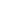 Thực hiện đếnThực hiện đếnƯT 31/01/202131/12/202031/01/2021so với(tỷ đồng)(tỷ đồng)31/12/2020I. Nguồn vốn huy động51.60750.76098,36 - Tiền gửi tiết kiệm37.05436.79799,31 - Tiền gửi thanh toán13.76013.19695,90 - Phát hành giấy tờ có giá79376796,72II. Tổng dư nợ tín dụng71.72671.67899,931. Dư nợ ngắn hạn51.16551.473100,602. Dư nợ trung dài hạn20.56120.20598,27III. Nợ xấu61461399,84 - Tỷ lệ nợ xấu / tổng dư nợ (%)0,860,86-Đơn Ước tính đếnSo với cùngvị15 tháng 02kỳ nămtínhnăm 20212020 (%)1. Vụ  Đông Xuân  2020-2021 (đến 15-02-2021)     a- Diện tích xuống giống      - Lúaha                192.726                     96,24       - Các loại cây ngắn ngày khácha                    6.641                     83,15       TĐ:   + Ngôha                    1.395                   105,12                + Khoai langha                       838                   114,79                + Đậu các loạiha                         83                     87,37                + Rau các loạiha                    4.299                     74,12      b- Diện tích thu hoạch      - Lúaha                  53.973                     73,88       - Các loại cây ngắn ngày khác:ha                    3.354                     76,04       TĐ:   + Ngôha                       907                   110,88                + Khoai langha                         92                   204,44                + Đậu các loạiha                         28                   107,69                + Rau các loạiha                    2.324                     91,39      c- Sản lượng thu hoạch      - LúaTấn                383.973                     79,63       - Các loại cây ngắn ngày khác:Tấn          + NgôTấn                    7.256                   112,29           + Khoai langTấn                    2.208                   205,78           + Đậu các loạiTấn                         56                   107,69          + Rau các loạiTấn                  42.067                     91,90 2. Vụ  Hè thu 2021 (đến 15-02-2021)     a- Diện tích xuống giống      - Lúaha                  12.905                     27,41       - Các loại cây ngắn ngày khácha      TĐ:   + Ngôha                       143              14.300,00                + Khoai langha                         -                            -                  + Đậu các loạiha                         -                            -                  + Rau các loạiha                       367                   398,91 Đơn Ước tính Cộng dồn đầuSo với cùng kỳSo với cùng kỳvị tháng 02năm đếnnăm 2020 (%)năm 2020 (%)tínhnăm 2021cuối tháng ƯTtháng 02Cộng dồn + Diện tích rừng trồng mới tập trungha---- + Gỗ khai thácm3               7.771 15.542 100,96 100,96  + Củi khai thácste20.512 41.024 100,50   100,50  + Số vụ cháy rừngvụ---- + Diện tích rừng bị cháyha---- + Số vụ phá rừngvụ---- + Diện tích rừng bị pháha----Ước tính Cộng dồnSo với cùng kỳSo với cùng kỳtháng 02 đếnnăm 2020 (%)năm 2020 (%)năm 2021cuối tháng ƯTtháng 02Cộng dồn1. Diện tích nuôi thả thủy sản (ha)                      147                    3.252 100,68 100,12Trong đó: Cá tra thâm canh                 83                1.196 101,22 100,252. Sản lượng thủy sản (tấn)             39.138                78.575 99,12 100,23a. Nuôi trồng thủy sản              38.226               76.840 98,97 100,21Trong đó: Cá tra thâm canh              34.515               69.270 98,70 99,98b. Khai thác thủy sản                   872                 1.735 101,04 101,11Tháng báo cáo so với tháng trướcTháng báo cáo so với tháng cùng kỳ năm trướcCộng dồn đến cuối tháng báo cáo so với cùng kỳ năm trướcToàn ngành công nghiệp100,72107,88107,56Phân theo ngành kinh tế cấp IKhai khoáng100,00101,7997,23Công nghiệp chế biến, chế tạo100,77108,26107,99SX và phân phối điện, khí đốt nước nóng, hơi nước100,00102,94102,94Cung cấp nước, hoạt động quản lý và xử lý rác thải100,00102,19102,40Chia theo loại hình kinh tếDoanh nghiệp nhà nước100,00100,92100,25Doanh nghiệp ngoài quốc doanh99,83103,63103,79Doanh nghiệp có vốn đầu tư nước ngoài104,18129,28127,24Tháng 01 năm 2021 so với cùng kỳ năm trướcTháng 02 năm 2021 so với tháng 01 năm 2021Tháng 02 năm 2021 so với tháng 02 năm 2020Toàn ngành công nghiệp chế biến, CT125,6698,72121,61Sản xuất chế biến thực phẩm127,6699,13125,47Sản xuất đồ uống95,95194,63203,97Sản xuất sản phẩm thuốc lá65,88100,0041,20Dệt36,1483,3127,01Sản xuất trang phục81,72137,35114,43Sản xuất da và các sản phẩm có liên quan148,7897,34137,28Chế biến gỗ và sản xuất các sản phẩm từ gỗ, tre …145,6699,69156,21In, sao chép bản ghi các loại228,7594,54213,58Sản xuất thuốc, hóa dược và dược liệu107,1892,5187,71Sản xuất sản phẩm từ cao su và plastic9,51200,0030,26Sản xuất sản phẩm từ kim loại đúc sẵn (trừ MM, thiết bị)227,09105,11216,57Sản xuất máy móc thiết bị chưa được phân vào đâu-100,00-Sản xuất xe có động cơ81,6398,3382,52tháng 01năm 2021so vớicùng kỳnăm trướctháng 02năm 2021so vớitháng 01năm 2021tháng 02năm 2021so vớicùng kỳnăm trướcCộng dồn đến cuối tháng báo cáo so với cùng kỳ năm trướcToàn ngành công nghiệp chế biến, Chế tạo113,8086,6691,60102,29Sản xuất chế biến thực phẩm111,9486,5790,16100,66Sản xuất đồ uống40,7897,2335,3537,91Sản xuất sản phẩm thuốc lá53,33103,51118,1273,97Dệt89,0073,0362,9275,75Sản xuất trang phục162,3981,65127,76144,75Sản xuất da và các sản phẩm có liên quan275,2059,74140,68202,70Chế biến gỗ và sản xuất sản phẩm từ gỗ, tre, nứa167,7987,82143,29155,37In, sao chép bản ghi các loại160,5282,76112,68134,63Sản xuất thuốc, hóa dược và dược liệu185,3195,42136,91158,03Sản xuất sản phẩm từ cao su và plastic104,9992,0594,8999,89Sản xuất sản phẩm từ khoáng phi kim loại khác114,6576,6372,7891,75Sản xuất sản phẩm từ kim loại đúc sẵn (trừ máy móc, TB)122,1099,53116,25119,11Sản xuất máy móc thiết bị chưa được phân vào đâu71,8871,2651,2361,55Sản xuất xe có động cơ82,1594,4576,1279,11tháng 01năm 2021so vớicùng kỳnăm trướctháng 02năm 2021so vớitháng 01năm 2021tháng 02năm 2021so vớicùng kỳnăm trướcCộng dồn đến cuối tháng báo cáo so với cùng kỳ năm trướcToàn ngành công nghiệp104,8391,2289,8197,08Phân theo ngành kinh tế (Ngành cấp II)Khai khoáng115,9584,4854,1276,13Khai thác cát115,9584,4854,1276,13Công nghiệp chế biến, chế tạo105,1990,2989,2496,97Sản xuất chế biến thực phẩm103,7490,6287,7095,44Sản xuất đồ uống80,81102,92149,34105,33Sản xuất sản phẩm thuốc lá96,62121,0553,4066,95Dệt79,2180,0060,8469,84Sản xuất trang phục163,0786,75135,84149,18Sản xuất da và các sản phẩm có liên quan207,9571,82130,69166,74Chế biến gỗ và sản xuất sản phẩm từ gỗ, tre, nứa170,7286,97143,86157,08In, sao chép bản ghi các loại162,5581,80110,94134,41Sản xuất thuốc, hóa dược và dược liệu84,4189,2269,0076,37Sản xuất sản phẩm từ cao su và plastic107,2892,14100,22103,78Sản xuất sản phẩm từ khoáng phi kim loại khác114,6576,6272,7791,75Sản xuất sản phẩm từ kim loại đúc sẵn (trừ máy móc, TB)121,5597,73116,15118,82Sản xuất máy móc thiết bị chưa được phân vào đâu63,3870,5644,7254,05Sản xuất xe có động cơ85,0592,1276,3880,66SX phương tiên vận tải166,6453,82117,65145,44Công nghiệp chế biến, chế tạo khác138,0195,31126,06131,91Sửa chữa, bảo dưỡng và lắp đặt máy móc, thiết bị75,8978,7958,3567,01Sản xuất và phân phối điện97,90102,8797,5797,73Sản xuất và phân phối điện, khí đốt nước nóng, hơi nước97,90102,8797,5797,73Cung cấp nước; hoạt động quản lý và xử lý rác thải, nước thải107,31100,90100,94104,01Khai thác, xử lý và cung cấp nước107,33100,98100,95104,02Hoạt động thu gom, xử lý và tiêu hủy rác thải, tái chế106,4597,20100,74103,56Đơn vịtínhThực hiệntháng 01năm 2021Ước tính tháng 02năm 2021Cộng dồnđến cuốitháng ƯTTháng ƯTso thángtrước  (%)So với cùng kỳnăm 2020 (%)So với cùng kỳnăm 2020 (%)Đơn vịtínhThực hiệntháng 01năm 2021Ước tính tháng 02năm 2021Cộng dồnđến cuốitháng ƯTTháng ƯTso thángtrước  (%)tháng 02Cộng dồnTên sản phẩmCát khai thácNghìn m335129764884,6752,8474,13Khai thác cát đen"32127359585,0050,7170,85Khai thác cát vàng"29245381,01101,63153,55Cá philê đông lạnhTấn25.37923.85649.23594,0091,2995,21Gạo xay xát, lau bóngTấn262.500256.300518.80097,6497,6098,81Miến, hủ tiếu, bánh tráng và các loại tương tựTấn1.4781.4582.93698,6596,5399,26Thức ăn thủy sảnTấn157.809139.864297.67388,6389,4498,08Thuốc lá có đầu lọc (gói 20 điếu)1000 gói2.3132.8005.113121,0553,4066,95Áo quần các loại1000 cái8577341.59085,64108,01118,93Các bộ phận của giày dép bằng da, tấm lót bên trong có thể tháo rời …  1000 đôi28022950981,79137,95162,10Thuốc chứa pênixilin hoặc kháng sinh khác dạng viêntriệu viên222546112,5940,7039,18Dược phẩm chứa hocmôn nhưng không có kháng sinh dạng viêntriệu viên18014532580,72106,66128,68Bê tông tươim315.00311.49626.49976,6272,7791,75BiaNghìn lít2.0742.1424.216103,30132,51101,46Nước sản xuấtNghìn m33.8293.8667.695100,98100,95104,02Năm 2020Năm 2020Năm 2020Năm 2021Năm 2021Năm 2021Số DN (DN)Vốn đăng ký (Tr.đồng)Số lao động (người)Số DN (DN)Vốn đăng ký (Tr.đồng)Số lao động (người)1. Tổng số DN đăng ký mới38112.50028247339.730261Phân theo loại hình DN Doanh nghiệp tư nhân1100111001 Công ty TNHH36107.40027643319.630231 Công ty cổ phần15.0005320.00029Phân theo ngành kinh tếA. Nông nghiệp, lâm nghiệp và thủy sản110005190002B. Khai khoáng---12.0005C. Công nghiệp chế biến, chế tạo514.40027666.70051D. Sản xuất và phân phối điện, khí đốt, nước nóng, hơi nước và điều hòa không khí13.0002---E. Cung cấp nước, hoạt động quản lý và xử lý rác thải, nước thải320.00030139003F. Xây dựng628.30023630.50066G. Bán buôn và bán lẻ; sửa chữa ô tô, mô tô, xe máy và xe có động cơ khác1227.10013825128.930106H. Vận tải kho bãi23.5004---I. Dịch vụ lưu trú và ăn uống---150010J. Thông tin và truyền thông12.00010---K. Hoạt động tài chính, ngân hàng và bảo hiểm------L. Hoạt động kinh doanh bất động sản---496.00013M. Hoạt động chuyên môn, khoa học và công nghệ34.50021---N. Hoạt động hành chính và dịch vụ hỗ trợ---12.0002O. Hoạt động của Đảng cộng sản, tổ chức chính trị------P. Giáo dục và đào tạo252001112003Q. Y tế và hoạt động trợ giúp xã hội------R. Nghệ thuật vui chơi giải trí------S. Hoạt động dịch vụ khác23.50011---T. Hoạt động làm thuê các công việc trong các hộ gia đình, sản xuất sản phẩm vật chất và dịch vụ tự tiêu dùng của hộ gia đình------U. Hoạt động của các tổ chức và cơ quan quốc tế------2. Số DN tạm ngừng hoạt động83--108--3. Số DN quay lại hoạt động34--81--4. Số DN giải thể7--14--Chính thứctháng 01năm 2021Ước tínhtháng 02năm 2021Cộng dồnđến cuốitháng ướcTháng ƯTso với thángtrước (%)So với cùng kỳ năm 2020 (%)So với cùng kỳ năm 2020 (%)Chính thứctháng 01năm 2021Ước tínhtháng 02năm 2021Cộng dồnđến cuốitháng ướcTháng ƯTso với thángtrước (%)tháng 02cộng dồnA. Vốn đầu tư (Tr. Đồng)238.858250.959489.817105,07           111,16            119,64 1/ Chia theo cấp quản lý + Vốn các đơn vị TW quản lý13.57814.37027.948105,8399,25 100,82  + Vốn các đơn vị địa phương q. lý225.280236.589461.869105,02111,98 121,01 2/ Chia theo nguồn vốna. Vốn ngân sách nhà nước204.938213.709418.647104,28118,79 125,89  + Ngân sách trung ương18.13822.21840.356122,49107,93 110,24  + Ngân sách địa phương186.800191.491378.391102,51120,20 127,86 b. Vốn vay14.84416.62631.470112,0066,30 84,17 TĐ:  Vốn tín dụng đầu tư của N.nước7.3968.76116.157118,4651,13 72,99         Vốn vay từ nguồn khác -  -  -  -  -  - c. Vốn tự có của doanh nghiệp NN4.8565.0869.942104,74103,35 104,25 d. Vốn khác14.22015.53829.758109,2797,99 99,46 Chính thứctháng 01năm 2021Ước tínhtháng 02năm 2021Cộng dồnđến cuối thángước tínhTháng ƯTso với thángtrước (%)So với cùng kỳ năm 2020 (%)So với cùng kỳ năm 2020 (%)Chính thứctháng 01năm 2021Ước tínhtháng 02năm 2021Cộng dồnđến cuối thángước tínhTháng ƯTso với thángtrước (%)tháng 02cộng dồnTỔNG SỐ198.808207.204406.012104,22119,52121,07Vốn ngân sách Nhà nước cấp tỉnh107.706116.022223.727107,72111,12112,51Vốn cân đối ngân sách tỉnh48.37145.17993.54993,40167,76150,85T.đó: Vốn thu từ quỹ sử dụng đất ------Vốn TW hỗ trợ đầu tư theo mục tiêu 12.00815.71327.721130,85111,84105,43Vốn Nước ngoài (ODA) 4.99510.75815.753215,3862,7871,19Vốn Xổ số kiến thiết 42.33244.37286.704104,8295,8498,07Vốn khác ------Vốn ngân sách Nhà nước cấp huyện91.10291.182182.285100,09132,24133,53Vốn cân đối ngân sách huyện75.39675.463150.860100,09134,70136,00T.đó: Vốn thu từ quỹ sử dụng đất 45.49745.53891.035100,09158,77160,31Vốn Tỉnh hỗ trợ đầu tư theo mục tiêu 12.97312.98425.957100,08123,60130,12Vốn khác 2.7332.7355.468100,07113,0296,93Vốn ngân sách Nhà nước cấp xã------Vốn cân đối ngân sách xã ------T.đó: Vốn thu từ quỹ sử dụng đất ------Vốn Huyện hỗ trợ đầu tư theo mục tiêu ------Vốn khác ------Chính thứctháng 01năm 2021Ước tính tháng 02 năm 2021Cộng dồn đến cuối tháng ước tínhTháng ước tính so với tháng trước (%)So với cùng kỳ 2020 (%)So với cùng kỳ 2020 (%)Chính thứctháng 01năm 2021Ước tính tháng 02 năm 2021Cộng dồn đến cuối tháng ước tínhTháng ước tính so với tháng trước (%)So với cùng kỳ 2020 (%)So với cùng kỳ 2020 (%)Chính thứctháng 01năm 2021Ước tính tháng 02 năm 2021Cộng dồn đến cuối tháng ước tínhTháng ước tính so với tháng trước (%)Tháng 02Cộng dồnA. HÀNH KHÁCHI. Vận chuyển (Nghìn HK)4.3914.8749.265111,00116,04109,69Đường bộ9991.1702.169117,12117,45110,74Đường sắt-----Đường thủy nội địa3.3923.7047.096109,20115,60109,37Hàng không------II. Luân chuyển (Nghìn lượt HK.km)  Phân theo ngành vận tải108.905115.174224.079105,76118,45110,51Đường bộ104.042109.861213.902105,59118,34110,48Đường sắt------Đường thủy nội địa4.8645.31310.177109,24120,68111,20Hàng không------B. HÀNG HÓAI. Vận chuyển (Nghìn tấn)6336661.299105,21118,79112,61Đường bộ247254501102,83122,10116,19Đường sắt-----Đường thủy nội địa386412798106,74116,84110,48Hàng không------II. Luân chuyển (Nghìn tấn.km)65.69670.072135.768106,66120,64111,89Đường bộ15.22315.46130.684101,56117,28111,03Đường sắt------Đường thủy nội địa50.47354.611105.084108,20121,62112,15Hàng không------Chính thứctháng 01năm 2021Ước tính tháng 02 năm 2021Cộng dồn đến cuối tháng ước tínhTháng ước tính so với tháng trước (%)So với cùng kỳ 2020 (%)So với cùng kỳ 2020 (%)Chính thứctháng 01năm 2021Ước tính tháng 02 năm 2021Cộng dồn đến cuối tháng ước tínhTháng ước tính so với tháng trước (%)So với cùng kỳ 2020 (%)So với cùng kỳ 2020 (%)Chính thứctháng 01năm 2021Ước tính tháng 02 năm 2021Cộng dồn đến cuối tháng ước tínhTháng ước tính so với tháng trước (%)Tháng 02Cộng dồnTỔNG SỐ221.697232.685454.382104,96117,55111,02Vận tải hành khách125.177132.516257.693105,86116,97109,96Đường bộ112.458118.712231.170105,56116,48109,80Đường sắt---Đường thủy nội địa12.71913.80426.523108,53121,38111,42Đường biển------Hàng không------Vận tải hàng hóa80.82284.207165.029104,19120,61114,68Đường bộ39.29640.21779.513102,34120,35117,23Đường sắt------Đường thủy nội địa41.52643.99085.516105,93120,84112,40Đường biển------Hàng không------Dịch vụ hỗ trợ vận tải15.69815.96231.660101,6896,4396,43Bốc xếp------Kho bãi15.6981596231.660101,68107,53102,02Hoạt động khác------Chính thứctháng 01năm 2021Ước tính tháng 02 năm 2021Cộng dồn đến cuối tháng ước tínhTháng ước tính so với tháng trước (%)So với cùng kỳ 2020 (%)So với cùng kỳ 2020 (%)Chính thứctháng 01năm 2021Ước tính tháng 02 năm 2021Cộng dồn đến cuối tháng ước tínhTháng ước tính so với tháng trước (%)So với cùng kỳ 2020 (%)So với cùng kỳ 2020 (%)Chính thứctháng 01năm 2021Ước tính tháng 02 năm 2021Cộng dồn đến cuối tháng ước tínhTháng ước tính so với tháng trước (%)Tháng 02Cộng dồnTổng mức bán lẻ HH & DVTD9.228.1689.540.13018.768.298103,38118,22113,07 Chia theo thành phần kinh tế + Kinh tế nhà nước------ + Kinh tế tập thể------ + Kinh tế cá thể------ + Kinh tế tư nhân------ + Kinh tế có vốn đầu tư nước ngoài------Chia theo ngành + Thương nghiệp7.337.2137.451.57914.788.792101,56  17,40 113,17  + Khách sạn nhà hàng1.297.7651.434.1102.731.875110,51 127,52 117,87  + Du lịch, lữ hành1.3701.4032.773102,41245,71 62,50  + Dịch vụ591.820653.0381.244.858110,34109,29 102,95 Chính thứctháng 01năm 2021Ước tính tháng 02 năm 2021Cộng dồn đến cuối tháng ước tínhTháng ước tính so với tháng trước (%)So với cùng kỳ 2020 (%)So với cùng kỳ 2020 (%)Chính thứctháng 01năm 2021Ước tính tháng 02 năm 2021Cộng dồn đến cuối tháng ước tínhTháng ước tính so với tháng trước (%)So với cùng kỳ 2020 (%)So với cùng kỳ 2020 (%)Chính thứctháng 01năm 2021Ước tính tháng 02 năm 2021Cộng dồn đến cuối tháng ước tínhTháng ước tính so với tháng trước (%)Tháng 02Cộng dồnTỔNG SỐ7.337.2137.451.57914.788.792101,56117,40113,17Phân theo nhóm hàng1. Lương thực, thực phẩm3.007.0553.047.0286.054.082101,33117,78111,66 2. Hàng may mặc223.885228.411452.296102,02120,40113,10 3. Đồ dùng, dụng cụ trang thiết bị gia đình439.968446.545886.513101,49126,01119,374.Vật phẩm văn hóa, giáo dục88.77089.634178.404100,97140,66127,125.Gỗ và vật liệu xây dựng796.839810.5181.607.358101,72106,86108,466.Ô tô con (dưới 9 chỗ ngồi)47.83448.58896.422101,58113,87112,757. Phương tiện đi lại (Trừ ô tô, kể cả phụ tùng)316.529320.012636.541101,10131,97123,858. Xăng dầu các loại477.129483.844960.974101,41113,05110,599. Nhiên liệu khác (Trừ xăng, dầu)59.41663.657123.072101,41126,89116,6510. Đá quý, kim loại quý và sản phẩm1.538.9141.566.9333.105.847107,14118,62116,9411. Hàng hóa khác246.352249.432495.784101,82108,69102,1112. Doanh thu dịch vụ sửa chữa xe ô tô, mô tô, xe máy và xe có động cơ khác94.52196.978191.500101,25120,92115,51Chính thứctháng 01năm 2021Ước tính tháng 02 năm 2021Cộng dồn đến cuối tháng ước tínhTháng ước tính so với tháng trước (%)So với cùng kỳ 2020 (%)So với cùng kỳ 2020 (%)Chính thứctháng 01năm 2021Ước tính tháng 02 năm 2021Cộng dồn đến cuối tháng ước tínhTháng ước tính so với tháng trước (%)So với cùng kỳ 2020 (%)So với cùng kỳ 2020 (%)Chính thứctháng 01năm 2021Ước tính tháng 02 năm 2021Cộng dồn đến cuối tháng ước tínhTháng ước tính so với tháng trước (%)Tháng 02Cộng dồnDịch vụ lưu trú, ăn uống1.297.7651.434.1102.731.875110,51127,52117,87  Dịch vụ lưu trú24.35525.71950.074105,60  129,39 118,08   Dịch vụ ăn uống1.273.4101.408.3912.681.801          110,60 127,49 117,97 Du lịch lữ hành1.3701.4032.773102,41 245,71 62,50 Dịch vụ tiêu dùng khác591.820653.0381.244.858110,34 109,29 102,95 Chính thứctháng 01năm 2021Ước tính tháng 02 năm 2021Cộng dồn đến cuối tháng ước tínhTháng ước tính so với tháng trước (%)So với cùng kỳ 2020 (%)So với cùng kỳ 2020 (%)Chính thứctháng 01năm 2021Ước tính tháng 02 năm 2021Cộng dồn đến cuối tháng ước tínhTháng ước tính so với tháng trước (%)So với cùng kỳ 2020 (%)So với cùng kỳ 2020 (%)Chính thứctháng 01năm 2021Ước tính tháng 02 năm 2021Cộng dồn đến cuối tháng ước tínhTháng ước tính so với tháng trước (%)Tháng 02Cộng dồnTổng trị giá xuất khẩu (1000 USD)106.842109.329216.171102,33141,37133,38 - Tổng giá trị xuất khẩu - không tính xăng, dầu tạm nhập, tái xuất98.461100.896199.357102,47151,51143,00 a/ Chia theo thành phần kinh tếKinh tế nhà nước9.2649.32818.592100,6980,7674,74Kinh tế tập thể------Kinh tế cá thể------Kinh tế tư nhân75.53477.795153.329102,99126,42116,56Kinh tế có vốn đầu tư nước ngoài22.04422.20644.250100,73522,87782,50 b/ Chia theo mặt hàngThủy sản chế biến64.71066.774131.484103,19140,99125,11Gạo10.03210.05420.086100,22110,94134,06Bánh phồng tôm1.5661.4513.01792,66120,30125,08Sản phẩm may16.13016.33032.460101,24345,25370,30Hàng hóa khác14.40414.71929.123102,1998,2994,50   TĐ: Xăng dầu tạm nhập, tái xuất8.3818.43316.814100,6278,5074,19 c/ Sản lượng sản phẩm xuất khẩuThủy sản chế biến (tấn)35.55536.40971.964102,40179,91157,32Gạo (tấn)21.12221.16542.287100,20101,72114,58Bánh phồng tôm1.1431.0552.19892,30123,25130,39Chính thứctháng 01năm 2021Ước tính tháng 02 năm 2021Cộng dồn đến cuối tháng ước tínhTháng ước tính so với tháng trước (%)So với cùng kỳ 2020 (%)So với cùng kỳ 2020 (%)Chính thứctháng 01năm 2021Ước tính tháng 02 năm 2021Cộng dồn đến cuối tháng ước tínhTháng ước tính so với tháng trước (%)So với cùng kỳ 2020 (%)So với cùng kỳ 2020 (%)Chính thứctháng 01năm 2021Ước tính tháng 02 năm 2021Cộng dồn đến cuối tháng ước tínhTháng ước tính so với tháng trước (%)Tháng 02Cộng dồn Nhập khẩu (1000 USD)26.75727.12253.879101,36 88,01102,34 a/ Chia theo thành phần kinh tếKinh tế nhà nước14.30014.37228.672100,50 86,5683,93Kinh tế tập thể------Kinh tế cá thể------Kinh tế tư nhân7.5437.64315.186101,32 67,7797,66Kinh tế có vốn đầu tư nước ngoài4.9145.10710.021103,93 173,89341,21 b/ Chia theo mặt hàng chủ yếuXăng dầu13.73913.79727.536100,42 85,3182,71Nguyên, phụ liệu SX tân dược2.2582.2804.538100,97 69,7974,80Nguyên phụ liệu dệt may5.0345.20010.234103,30 230,50337,42Hàng khác5.7265.84511.571102,08 64,08113,19 c/ Mặt hàng nhập khẩu chủ yếuXăng dầu (tấn)30.34630.47360.819100,42 113,59113,41 CPI tháng báo cáo so với tháng trước  CPI tháng báo cáo so với tháng cùng kỳ năm trước  - Năm 2010101,71106,82 - Năm 2011101,64113,10 - Năm 2012101,37115,59 - Năm 2013101,11106,41 - Năm 2014100,68103,47 - Năm 2015100,0799,87 - Năm 2016100,07100,80 - Năm 2017100,19104,01 - Năm 2018100,53103,96 - Năm 2019100,84102,53 - Năm 202099,92106,07 - Năm 2021101,43101,70Tháng 02 năm 2021 so vớiTháng 02 năm 2021 so vớiTháng 02 năm 2021 so vớiTháng 02 năm 2021 so vớiBQ 01 thángđầu năm 2021 so cùng kỳnăm trướcKỳ gốc(2019)Tháng 02năm2020Tháng 01năm2021ThángtrướcBQ 01 thángđầu năm 2021 so cùng kỳnăm trướca. Chỉ số giá tiêu dùng (%)104,16101,70101,35101,43100,941. Hàng ăn và dịch vụ ăn uống110,23103,04101,89101,29102,45    - Lương thực111,71109,96102,78101,51108,95    - Thực phẩm113,85102,73102,26101,49102,11    - Ăn uống ngoài gia đình102,92100,95100,84100,82100,582. Đồ uống và thuốc lá102,83103,70102,17101,51103,233. May mặc, mũ nón, giầy dép103,47104,50102,25102,00103,674. Nhà ở, điện, nuớc, chất đốt và VLXD102,38101,09100,91103,8599,065. Thiết bị và đồ dùng gia đình101,62103,46100,64100,51103,556. Thuốc và dịch vụ y tế100,10100,07100,00100,00100,09Trong đó: Dịch vụ y tế100,00100,00100,00100,00100,007. Giao thông96,4991,99102,10100,8290,458. Bưu chính viễn thông99,6599,71100,00100,0099,689. Giáo dục104,33104,29100,00100,00104,30Trong đó: Dịch vụ giáo dục104,69104,69100,00100,00104,6910. Văn hoá, giải trí và du lịch99,9798,27100,12100,1198,2411. Hàng hoá và dịch vụ khác102,78104,05101,25100,85103,83b. Chỉ số giá vàng142,44122,93102,1399,75125,44c  Chỉ số giá đô la mỹ99,1799,0699,4499,7099,37Đơn vị tínhPhát sinh trong thángCộng dồn đến cuối tháng ước tính MỘT SỐ CHỈ TIÊU XÃ HỘI1. Môi trường1.1. Cháy, nổa. Số vụ cháyvụ11b. Số vụ nổvụ--c. Số người chết do cháy nổvụ--d. Số người bị thương do cháy nổvụ--d. Giá trị thiệt hại do cháy nổtriệu đồng3003001.2. Vi phạm môi trườnga. Số vụ vi phạm đã phát hiệnvụ28b. Số vụ vi phạm đã xử lývụ34c. Số tiền xử lýtriệu đồng1631782. Y tế (tính đến 31/01/2021)Thương hàncas--Viêm não vi rút (Viêm não do não mô cầu; Viêm não Nhật Bản; Viêm não khác)cas22Viêm gan do vi rút (Viêm gan vi rút A, B, C)cas1313Sốt xuất huyếtcas111111Sốt rétcas--Cúmcas1.2531.253Cúm A(H5N1)cas--Bệnh tay chân miệngcas435435Lao phổicas5656Lỵ amipcas--Lỵ trực trùngcas--Quai bịcas11Tiêu chảycas914914Sởicas333. Tai nạn giao thông (từ 15/12/2020 đến 17/02/2021)      a- Số vụ tai nạn giao thôngvụx16         - Đường bộ vụx16         - Đường thủyvụx-         So cùng kỳ năm trước%x76,19         - Đường bộ %x76,19         - Đường thủy%x-      b-  Số người chếtngườix16         - Đường bộ ngườix16         - Đường thủyngườix-         So cùng kỳ năm trước%x72,73         - Đường bộ %x72,73         - Đường thủy%x-      c-  Số người bị thươngngườix4         - Đường bộ ngườix4         - Đường thủyngườix-         So cùng kỳ năm trước%x133,33         - Đường bộ %x133,33         - Đường thủy%x-